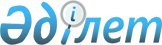 On approval of criteria for risk assessment, and checklists in the field of architecture, town planning and construction for the activities of architectural, town planning and construction entities
					
			
			
			Unofficial translation
		
					Joint order of the Minister for Investment and Development of the Republic of Kazakhstan dated November 19, 2018 № 807 and Minister of National Economy of the Republic of Kazakhstan dated November 26, 2018 № 81. Registered with the Ministry of Justice of the Republic of Kazakhstan on November 29, 2018 № 17818.
      Unofficial translation
      In pursuance of Articles 141 and 143 of the Entrepreneur Code of the Republic of Kazakhstan, WE ORDER:
      Footnote. Preamble - as amended by the joint order of the Minister of Industry and Infrastructure Development of the Republic of Kazakhstan dated 27.02.2023 № 127 and the Minister of National Economy of the Republic of Kazakhstan dated 01.03.2023 № 29 (effective from 01.01.2023).


      1. Approve:
      1) criteria for assessing the degree of risk in architecture, urban planning and construction when conducting inspections of subjects of architectural, urban planning and construction activities, in accordance with Appendix 1 to this joint order;
      2) the  checklist in the field of architecture, urban planning and construction in respect of the customer (developer), in accordance with Appendix 2 to this joint order;
      3) the checklist in the field of architecture, urban planning and construction in respect of the design organization (general designer), in accordance with Appendix 3 to this joint order;
      4) the checklist in the field of architecture, urban planning and construction, in respect of the contractor (general contractor), in accordance with Appendix 4 to this joint order;
      5) the checklist in the field of architecture, urban planning and construction in respect of persons exercising architectural supervision, in accordance with Appendix 5 to this joint order;
      6) the checklist in the field of architecture, urban planning and construction in respect of legal entities and individuals carrying out technical supervision, in accordance with Appendix 6 to this joint order;
      7) the checklist in the field of architecture, urban planning and construction in respect of  the organization carrying out expert work on technical inspection of the reliability and stability of buildings and structures at technically and technologically complex facilities of the first and second levels of responsibility, in accordance with Appendix 7 to this joint order;
      8) the checklist in the field of architecture, urban planning and construction in respect of legal entities conducting a comprehensive non-departmental expert examination of construction projects, in accordance with Appendix 8 to this joint order;
      9) the checklist in the field of architecture, urban planning and construction in respect of the customer (developer) for compliance with the requirements, in accordance with Appendix 12 to this joint order;
      10) the checklist in the field of architecture, urban planning and construction in respect of the design organization (general designer) for compliance with the requirements, in accordance with Appendix 13 to this joint order;
      11) the checklist in the field of architecture, urban planning and construction in respect of the contractor (general contractor) for compliance with the requirements, in accordance with Appendix 14 to this joint order;
      12) the checklist in the field of architecture, urban planning and construction in respect of persons exercising architectural supervision for compliance with the requirements, in accordance with Appendix 15 to this joint order;
      13) the checklist in the field of architecture, urban planning and construction in respect of legal entities and individuals carrying out technical supervision for compliance with the requirements, in accordance with Appendix 16 to this joint order;
      14) the checklist in the field of architecture, urban planning and construction in respect of organizations carrying out expert work on technical inspection of the reliability and stability of buildings and structures at technically and technologically complex facilities of the first and second levels of responsibility for compliance with the requirements, in accordance with Appendix 17 to this joint order;
      15) the checklist in the field of architecture, urban planning and construction in respect of organizations providing engineering services of managing a construction project for compliance with the requirements, in accordance with Appendix 18 to this joint order;
      16) the checklist in the field of architecture, urban planning and construction in respect of licensees for compliance with the requirements, in accordance with Appendix 19 to this joint order;
      17) the checklist in the field of architecture, urban planning and construction in respect of non-state certification centers for certification of engineering and technical personnel involved in the design and construction process for compliance with the requirements, in accordance with Appendix 20 to this joint order;
      18) the checklist in the field of architecture, urban planning and construction in respect of legal entities conducting a comprehensive non-departmental expert examination of construction projects for compliance with the requirements, in accordance with Appendix 21 to this joint order.
      Footnote. Paragraph 1 – as amended by the joint order of the Minister of Industry and Infrastructure Development of the Republic of Kazakhstan dated 27.02.2023 № 127 and the Minister of National Economy of the Republic of Kazakhstan dated 01.03.2023 № 29 (effective from 01.01.2023).


      2. Order № 395 of the Acting Minister of National Economy of the Republic of Kazakhstan dated September 2, 2016 "On Approval of Checklists in the Field of Architecture, Town Planning and Construction" (registered in the Register of State Registration of Regulatory Legal Acts under № 14351, published on October 28, 2016 in Legal Information System "Adilet") shall be no longer valid.
      3. In accordance with the legislation, the Committee on Construction, Housing and Utilities Services of the Ministry for Investment and Development of the Republic of Kazakhstan shall: 
      1) ensure state registration of this joint order with the Ministry of Justice of the Republic of Kazakhstan; 
      2) within ten calendar days, from the date of State registration of this joint order, direct the copy of it both in the Kazakh and Russian languages to the Republican State Enterprise on the Right of Economic Management "Republican Center of Legal Information" for official publication and inclusion into the Reference Control Bank of the Regulatory Legal Acts of the Republic of Kazakhstan; 
      3) place this joint order on the Internet resource of the Ministry for Investment and Development of the Republic of Kazakhstan; 
      4) within ten working days after the state registration of this joint order with the Ministry of Justice of the Republic of Kazakhstan submit the information to the Legal Service Department of the Ministry for Investment and Development of the Republic of Kazakhstan on execution of the measures provided by subparagraphs 1), 2) and 3) of this paragraph. 
      3. Control over the execution of this joint order shall be entrusted to the supervising Vice-Minister for Investment and Development of the Republic of Kazakhstan. 
      4. This joint order shall come into effect upon expiry of ten calendar days after the day of its first official publication. 
      "AGREED" 
      with the Committee on Legal 
      Statistics and 
      Special Accounting of 
      General Prosecutor’s 
      Office of the Republic of Kazakhstan  Risk assessment criteria in the field of architecture, town planning and construction during inspections in respect of  subjects of architectural, town planning and construction activities 
      Footnote. Appendix 1 – as amended by the joint order of the Minister of Industry and Infrastructure Development of the Republic of Kazakhstan dated 27.02.2023 № 127 and the Minister of National Economy of the Republic of Kazakhstan dated 01.03.2023 № 29 (effective from 01.01.2023). Chapter 1. General provisions 
      1.These criteria for assessing the degree of risk in architecture, urban planning and construction when conducting inspections in respect of subjects of architectural, urban planning and construction activities (hereinafter referred to as the Criteria) have been developed in pursuance of Articles 141 and 143 of the Entrepreneur Code of the Republic of Kazakhstan, the Law of the Republic of Kazakhstan On Architectural, Town Planning and construction activities in the Republic of Kazakhstan (hereinafter referred to as the Law), by order of the Acting Minister of National Economy of the Republic of Kazakhstan dated July 31, 2018 № 3 “On approval of the checklist form” (registered in the Register of State Registration of Regulatory Legal Acts № 17371) and order  of the Acting Minister of National Economy of the Republic of Kazakhstan dated June 23, 2022 № 48 “On approval of the Rules for the formation of risk assessment and management systems by regulatory state bodies and on amendments to the order of the Acting Minister of National Economy of the Republic of Kazakhstan dated July 31, 2018 № 3 “On approval of the Rules for the formation by state bodies of a risk assessment system and forms of checklists” (registered in the Register of State Registration of Regulatory Legal Acts № 28577).
      2. The following basic concepts shall be used in the Criteria:
      1) score - a quantitative measure of risk calculation;
      2) data normalization - a statistical procedure that involves  bringing values measured in different scales to a conditionally common scale;
      3) subjects (objects) of control and supervision - persons performing architectural supervision; non-state certification centers for certification of engineers and technicians involved in the design and construction process; design organization (general designer); organizations performing expert works on technical inspection of reliability and stability of buildings and structures at technically and technologically complex facilities of the first and second levels of responsibility; licensees; contractor (general contractor); legal entities conducting complex non-departmental expertise of construction projects; organizations providing engineering services for project management of construction of facilities; customer (developer); legal entities and individuals carrying out technical supervision;
      4) significant violations - violations established by regulatory legal acts in the field of architecture, urban planning and construction that are not gross, associated with the provision of inaccurate reporting and monitoring, untimeliness and correctness of execution documentation, as well as requirements in the field of architecture, urban planning and construction aimed at preventing violations entailing deterioration of the favorable environment and human life;
      5) minor violation - violation of requirements that are not related to significant and gross violations, but entail damage to the legitimate interests of individuals, legal entities and the state;
      6) gross violations - actions resulting in deterioration of the state of favorable habitat and human life, resulting from violation of requirements established by regulatory legal acts in the field of architecture, urban planning and construction at all stages of the life cycle, associated with man-made incidents, damage to state interests, legal entities and individuals, infringement of the rights and legitimate interests of citizens and society, failure to ensure the strength, stability and reliability of the facility, deformation of the unacceptable size of building structures, the foundation of a building or structure and geological massifs of the adjacent territory;
      7) risk - the likelihood of harm resulting from the activities of the subject of control and supervision to human life or health, the environment, the legitimate interests of individuals and legal entities, the property interests of the state, taking into account the severity of its consequences;
      8) risk assessment criteria - a set of quantitative and qualitative indicators related to the control subject's direct activity, specifics of sectoral development and factors impacting this development, which allow for  assigning of control subjects (objects) to different degrees of risk;
      9) objective criteria for assessing the degree of risk (hereinafter - objective criteria) - criteria for assessing the degree of risk used for the selection of control and supervision subjects depending on the degree of risk of their activities and not directly dependent on an individual control subject (object);
      10) subjective criteria for risk degree assessment (hereinafter - subjective criteria) - criteria for risk degree assessment used for the selection of control and supervision subjects (objects) depending on the results of activities of a particular control and supervision subject (object);
      11) risk assessment and management system - the process of making managerial decisions aimed at reducing the likelihood of occurrence of unfavorable factors by distributing control and supervision subjects (objects) into risk degrees for subsequent preventive control with visits to the subject (object) of control and supervision and (or) compliance checks for qualification or authorization requirements (hereinafter - compliance checks) with the aim of minimum possible degree of restriction of freedom of enterprise, while ensuring an acceptable level of risk in the relevant areas of activity, also aimed to change the level of risk for a specific subject (object) of control and supervision and (or) exemption of such subject (object) of control and supervision from preventive control with a visit to the subject (object) of control and supervision and (or) compliance checks;
      12) checklist - a list of requirements for the activities of subjects (objects) of control and supervision, non-compliance with which entails a threat to human life and health, the environment, legitimate interests of individuals and legal entities, the state;
      13) frame (sample) - a list of assessed subjects (objects) classified as a homogeneous group of subjects (objects) of control and supervision in a specific area of state control and supervision, in accordance with paragraph 2 of Article 143 of the Code.
      3. The criteria are formed through objective and subjective criteria. Chapter 2. Objective criteria
      4. According to objective criteria, subjects (objects) of control and supervision in the field of architecture, urban planning and construction shall be classified according to one of the following degrees of risk:
      1) high-risk
      2) average-risk;
      3) low- risk.
      High-risk shall include:
      facilities of I (increased) and II (normal) levels of responsibility established in the Rules of determining the general procedure for classifying buildings and structures as technically and (or) technologically complex objects, approved by order of the Minister of National Economy of the Republic of Kazakhstan dated February 28, 2015 № 165 “On approval of the Rules determining the general procedure for classifying buildings and structures as technically and (or) technologically complex objects” (registered in the Register of State Registration of Regulatory Legal Acts № 10666) (hereinafter referred to as the Rules for classifying buildings and structures);
      technologically complex facilities of industrial and housing-civil purpose, established in the Rules for the classification of buildings and structures;
      facilities financed by public investments and funds of quasi-public sector entities;
      facilities with a standard construction duration of more than 9 months;
      facilities where construction and installation works have been suspended for more than 6 months.
      Average- risk shall include:
      objects of the II (normal) level of responsibility, unrelated to technically complex ones established in the Rules for classification of buildings and structures;
      facilities  with a standard construction duration of more than 6 months;
      facilities where construction and installation works have been suspended for more than 3 months.
      Low-risk shall include:
      facilities of III (lower) level of responsibility established in the Rules for the classification of buildings and structures;
      facilities with a standard construction duration of more than 4 months.
      5. For activity areas of subjects (objects) of control and supervision classified as high and average risk according to the objective criteria, compliance checks, preventive control with a visit to the subject (object) of control and supervision, and an unscheduled inspection shall be carried out.
      For activity areas of subjects (objects) of control and supervision that are classified as low risk according to the objective criteria, a compliance check and an unscheduled inspection shall be carried out. Chapter 3. Subjective criteria
      6. To assess the risk degree according to the subjective criteria for carrying out preventive control and supervision with a visit to the subject (object) of control and supervision, the following information sources shall be used:
      1) results of monitoring of reporting and information provided by the subject of control and supervision;
      2) results of previous inspections and preventive control with visits to subjects (objects) of control and supervision;
      3) presence and number of confirmed complaints and appeals;
      4) analysis of state bodies’ official Internet resources.
      To assess the risk degree according to the subjective criteria, the following information sources shall be used to conduct compliance checks:
      1) presence and number of confirmed complaints and appeals;
      2) analysis of state bodies’ official Internet resources;
      3) the results of previous inspections and preventive control with visits to subjects (objects) of control and supervision.
      7. Based on available information sources, the regulatory state bodies shall generate data on subjective criteria that are subject to analysis and evaluation.
      Analysis and assessment of subjective criteria will make it possible to focus the compliance check  and preventive control of the subject (object) of control and supervision in respect of the subject (object) of control and supervision with the highest potential risk.
      At the same time, data of subjective criteria, previously recorded and used in respect of a particular subject (object) of control and supervision  or data for which the statute of limitations has expired in accordance with the legislation of the Republic of Kazakhstan shall not be applied in the analysis and evaluation.
      With regard to subjects of control and supervision that have eliminated in full the violations detected in the previous preventive control with a visit and (or) in compliance checks, they shall not be included in the formation of schedules and lists for the next state control period.
      8. Depending on the possible risk and significance of the problem, singularity or systematicity of the violation, the analysis of previously made decisions for each source of information, the requirements for the activities of the subjects (objects) of control and supervision correspond to the degree of violation - gross, significant and minor.
      The distribution of violations of legislative requirements in the field of architecture, urban planning and construction, as well as state regulations into gross, significant, minor, is set out in Appendices 1 and 2 to these Criteria.
      9. Issuing from  the priority of the applied sources of information and significance of the subjective criteria indicators, in accordance with the procedure for calculating the risk degree indicator according to subjective criteria, the risk degree indicator according to subjective criteria is calculated on a scale from 0 to 100 points.
      The subject (object) of control and supervision shall be classified according to risk degree indicators:
      1) as high risk degree – if the risk degree is from 71 to 100 inclusive;
      2) as average risk degree - with the risk degree indicator from 31 to 70 inclusive; 
      3) as low risk degree – with the risk degree indicator from 0 to 30 inclusive.
      10. To refer the subject of control and supervision to the risk level in accordance with paragraph 4 of these Criteria, the following procedure for calculating the risk level indicator shall be applied.
      The state body shall collect information and generate the database based on subjective criteria from sources in accordance with paragraph 6 of these Criteria.
      The calculation of the risk degree indicator according to subjective criteria (R) shall be carried out in an automated mode by summing up the risk degree indicator for violations based on the results of previous inspections and preventive control with visits to subjects (objects) of control and supervision (SP) and the risk degree indicator by subjective criteria defined in accordance with paragraph 15 of these Rules (SC), with subsequent normalization of data values in the range from 0 to 100 points.
      Rprom = SP + SC, where
      Rprom - is intermediate indicator of risk degree by subjective criteria,
      SP - risk level indicator on violations,
      SC - risk level indicator by subjective criteria determined in accordance with paragraph 9 of these Criteria.
      The calculation shall be made for each subject (object) of control and supervision of a homogeneous group of subjects (objects) of control and supervision of each area of state control and supervision. In this case, the list of assessed subjects (objects) of control and supervision, classified as a homogeneous group of subjects (objects) of control and supervision of one area of state control and supervision, forms a sample (selection) for subsequent data normalization.
      11. Based on the data obtained from the results of previous inspections and preventive control with visits to subjects (objects) of control and supervision, an indicator of the degree of risk for violations shall be formed, assessed in points from 0 to 100.
      If one gross violation is detected by any of the sources of information specified in paragraph 6 of these Criteria, the subject of control and supervision shall be assigned a risk level indicator of 100 points and in respect of it a compliance check or preventive control with a visit to the subject (object) of control and supervision shall be conducted.
      If no gross violations are detected, the risk level indicator for violations is calculated by summing up the indicator for violations of a significant and minor degree.
      When determining the indicator of significant violations, a coefficient of 0.7 is applied.
      This indicator is calculated by the following formula:
      SРз = (SР2 х 100/SР1) х 0,7, where:
      SРз – is the indicator of significant violations;
      SР1 – the required number of  significant violations;
      SР2 – the number of detected significant violations;
      When determining the indicator of minor violations, a coefficient of 0.3 is applied.
      This indicator is calculated by the following formula:
      SРн = (SР2 х 100/SР1) х 0,3, where:
      SРн – is the indicator of minor violations;
      SР1 – the required number of  minor violations;
      SР2 – the number of detected minor violations;
      The risk level indicator on violations (SP) is calculated on the scale from 0 to 100 points and is determined by summing the indicators of significant and minor violations according to the following formula:
      SР = SРз + SРн, where:
      SР – is the risk level indicator on violations;
      SРз – the indicator of significant violations;
      SРн – the indicator of minor violations.
      The resulting value of the risk level indicator on violations is included in the calculation of the risk level indicator by subjective criteria.
      12. Calculation of the risk level indicator by subjective criteria determined in accordance with paragraph 9 of these Criteria is performed on the scale from 0 to 100 points and according to the following formula: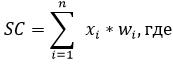 
      where
      xi – is subjective criterion indicator,
      wi – specific weight of subjective criterion indicator xi,
      n – number of indicators.
      The resulting value of the risk degree indicator by subjective criteria, determined in accordance with paragraph 9 of these Criteria, is included in the calculation of the risk degree indicator by subjective criteria.
      13. The R values calculated for subjects (objects) are normalized to a range from 0 to 100 points. Data normalization is carried out for each sampling frame (sample) using the following formula: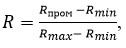 
      R –  indicator of risk degree (final) according to subjective criteria of a separate subject (object) of control and supervision,
      Rmax – Rmax - the maximum possible value on the scale of risk degree by subjective criteria for subjects (objects) included in one sampling frame(sample) (upper limit of the scale), 
      Rmin –the minimum possible value on the risk degree scale by subjective criteria for subjects (objects) included in one sampling frame (sample) (lower limit of the scale),
      Rпром – intermediate indicator of risk degree by subjective criteria, calculated in accordance with paragraph 10 of these Criteria. Chapter 4. Check lists
      14. For activity areas of subjects (objects) of control and supervision classified as high-risk, the frequency of compliance checks is determined by the risk degree assessment criteria, but not more than once a year.
      For activity areas of subjects (objects) of control and supervision classified as average-risk, the frequency of compliance checks is determined by the risk degree assessment criteria, but not more than once every two years.
      For activity areas of subjects (objects) of control and supervision classified as low-risk,  the frequency of compliance checks shall be  determined by the risk degree assessment criteria, but not more than once every three years. Chapter 5. Risk management
      15. In the implementation  of the principle of encouraging bona fide subjects of control and supervision and for concentration of control and supervision on violators, subjects (objects) of control and supervision shall be exempt from preventive control with a visit to the subject (object) of control and supervision and (or) compliance checks for a period determined by criteria for assessing the degree of risk of the regulatory state body, through the application of subjective criteria.
      16. Subjects (objects) of control and supervision, according to subjective criteria, shall be transferred using an information system from high- risk to average- risk or from an average- risk to low- risk in the relevant activity areas of the subjects of control and supervision in the following cases:
      1) if such subjects have entered into contracts of insurance of civil liability to third parties in the cases and manner established by the laws of the Republic of Kazakhstan;
      2) if the laws of the Republic of Kazakhstan and the risk assessment criteria of regulatory state bodies define cases of exemption from preventive control with a visit to the subject (object) of control and supervision or conducting compliance checks;
      3) if the subjects are members of a self-regulatory organization based on voluntary membership (participation) in accordance with the Law of the Republic of Kazakhstan On Self-Regulation, with which an agreement on recognition of the results of the activities of the self-regulatory organization has been concluded.
      17. For the purpose of exemption from preventive control with a visit to the subject (object) of control and supervision and (or) compliance inspection, regulatory state bodies, as well as state bodies shall take into account mitigating indicators.
      Mitigating indicators shall include:
      1) availability of audio and (or) video recording, with data transmission online;
      2) availability of sensors and recording devices for transmitting data to the systems of state bodies.
      18. Exemption from preventive control with a visit to the subject (object) of control and supervision and (or) conducting a compliance check is possible on the basis of applied alternative (independent) systems of risk assessment and analysis, audit, expertise in accordance with the criteria for assessing the degree of risk of the regulatory state body, if such grounds are provided for in international treaties ratified by the Republic of Kazakhstan. Chapter 6. Specifics of formation of risk assessment and management system for state bodies using 
information systems with regard to specificity and confidentiality, in accordance with legislative acts 
of the Republic of Kazakhstan
      19. The system of risk assessment and risk management by state bodies is managed with the use of information systems that classify subjects (objects) of control and supervision to specific degrees of risk and forming of schedules or lists of control measures, and is also based on state statistics, results of departmental statistical observation, and information tools.
      In the absence of an information system for risk assessment and management, the minimum acceptable threshold for the number of subjects (objects) of control and supervision, in respect of which preventive control is carried out with a visit to the subject (object) of control and supervision and (or) compliance checking , should not exceed five percent of the total number of such subjects of control and supervision in a certain area of state control and supervision. Degrees of violations of requirements in architecture, urban planning and 
construction for preventive control with visits to the subject (object) of control and supervision Degrees of violations of requirements in architecture, urban planning and construction for compliance checks List of subjective criteria 
for determining the risk degree on subjective criteria in the field of architecture, urban planning 
and construction in accordance with Articles 138 and 139 of the Entrepreneur Code 
of the Republic of Kazakhstan
      In respect of subjects (objects) of control and supervision for preventive control with visits   List of subjective criteria for determining the degree of risk on subjective criteria in the field of architecture, 
urban planning and construction in accordance with Articles 138 and 139 of the Entrepreneur Code 
of the Republic of Kazakhstan
      In respect of subjects (objects) of control and supervision for compliance checks  Checklist 
in the field of architecture, urban planning and construction in accordance with 
Articles 138 and 139 of the Entrepreneur Code of the Republic of Kazakhstan
      Footnote. Appendix 2 – as amended by the joint order of the Minister of Industry and Infrastructure Development of the Republic of Kazakhstan dated 27.02.2023 № 127 and the Minister of National Economy of the Republic of Kazakhstan dated 01.03.2023 № 29 (effective from 01.01.2023).
      In respect of the Customer (developer) the name of the homogeneous group 
      of subjects (objects) of control
      State authority that assigned the inspection/preventive control  
      with a visit to the subject (object) of control and supervision _____________________
      ___________________________________________________________________
      Act on assigning inspection/preventive control  with a visit to the
      subject (object) of control and supervision __________________________________
      ____________________________________________________________ №,date
      Name of the subject (object) of control and supervision _____________________
      ____________________________________________________________________
      (Individual identification number), business identification 
      number  of the subject (object) of control and supervision  _____________________________
      Location address  ______________________________________________
      ____________________________________________________________________
      Executive (s) 
      ______________________________ ____________
      position, signature
      ___________________________________________
      surname, first name, patronymic (in existence)
      Head of the subject of control and supervision
      ______________________________ ____________
      position, signature 
      ___________________________________________
      surname, first name, patronymic (in existence) Checklist in the field of architecture, urban planning and construction in accordance 
with Articles 138 and 139 of the Entrepreneur Code of the Republic of Kazakhstan
      Footnote. Appendix 3 – as amended by the joint order of the Minister of Industry and Infrastructure Development of the Republic of Kazakhstan dated 27.02.2023 № 127 and the Minister of National Economy of the Republic of Kazakhstan dated 01.03.2023 № 29 (effective from 01.01.2023).
      In respect of design organizations (general designer)
      name of the homogeneous group  of subjects (objects) of control
      State body that assigned the inspection / preventive control  
      with a visit to the subject (object) of control and supervision _____________________
      ___________________________________________________________________
      Act on assigning inspection/preventive control  with a visit tothe subject (object) 
      of control and supervision  ________________________________________________
      ____________________________________________________________ №,date
      Name of the subject (object) of control and supervision ____________________
      ___________________________________________________________________
      (Individual identification number ), business identification 
      number of the subject (object) of control and supervision ____________________________
      Location address ______________________________________________
      ____________________________________________________________________
      Executive (s)
      ______________________________ ____________
      position, signature
      ___________________________________________
      surname, first name, patronymic (in existence)
      Head of the subject of control and supervision
      ______________________________ ____________
      position, signature 
      ___________________________________________
      surname, first name, patronymic (in existence) Checklist in the field of architecture, urban planning and construction in accordance with  Articles 138 and 139 of the Entrepreneur Code of the Republic of Kazakhstan
      Footnote. Appendix 4 – as amended by the joint order of the Minister of Industry and Infrastructure Development of the Republic of Kazakhstan dated 27.02.2023 № 127 and the Minister of National Economy of the Republic of Kazakhstan dated 01.03.2023 № 29 (effective from 01.01.2023).
      In respect of the cntractor (general contractor) name of the homogeneous 
      group of subjects (objects) of control
      State body that assigned the inspection / preventive control  
      with a visit to the subject (object) of control and supervision _____________________
      ___________________________________________________________________
      Act on assigning inspection/preventive control  with a visit to
      the subject (object) of control and supervision  __________________________________
      ____________________________________________________________ №,date
      Name of the subject (object) of control and supervision ____________________
      ___________________________________________________________________
      (Individual identification number ), business identification number
      of the subject (object) of control and supervision ____________________________
      Location address ______________________________________________
      ______________________________________________________________________
      Executive (s) 
      ______________________________ ____________
      position, signature
      ___________________________________________
      surname, first name, patronymic (in existence)
      Head of the subject of control and supervision
      ______________________________ ____________
      position, signature 
      ___________________________________________
      surname, first name, patronymic (in existence) Checklist in the field of architecture, urban planning and construction in accordance with 
Articles 138 and 139 of the Entrepreneur Code of the Republic of Kazakhstan
      Footnote. Appendix 5 – as amended by the joint order of the Minister of Industry and Infrastructure Development of the Republic of Kazakhstan dated 27.02.2023 № 127 and the Minister of National Economy of the Republic of Kazakhstan dated 01.03.2023 № 29 (effective from 01.01.2023).
      In respect of the persons exercising architectural supervision 
      name of the homogeneous group of subjects (objects) of control
      State body that assigned the inspection / preventive control  
      with a visit to the subject (object) of control and supervision _____________________
      ___________________________________________________________________
      Act on assigning inspection/preventive control  with a visit to
      the subject (object) of control and supervision  __________________________________
      ____________________________________________________________ №,date
      Name of the subject (object) of control and supervision ____________________
      ___________________________________________________________________
      (Individual identification number ), business identification number
      of the subject (object) of control and supervision ____________________________
      Location address ______________________________________________
      ______________________________________________________________________
      Executive (s) 
      ______________________________ ____________
      position, signature
      ___________________________________________
      surname, first nane, patronymic (in existence)
      Head of the subject of control and supervision
      ______________________________ ____________
      position, signature 
      ___________________________________________
      surname, first name, patronymic (in existence) Checklist 
in the field of architecture, urban planning and construction in accordance with 
Articles 138 and 139 of the Entrepreneur Code of the Republic of Kazakhstan
      Footnote. Appendix 6 – as amended by the joint order of the Minister of Industry and Infrastructure Development of the Republic of Kazakhstan dated 27.02.2023 № 127 and the Minister of National Economy of the Republic of Kazakhstan dated 01.03.2023 № 29 (effective from 01.01.2023).
      In respect of legal entities and individuals conducting technical supervision 
      name of the homogeneous group of subjects (objects) of control
      State body that assigned the inspection / preventive control  
      with a visit to the subject (object) of control and supervision _____________________
      ___________________________________________________________________
      Act on assigning inspection/preventive control  with a visit to
      the subject (object) of control and supervision  __________________________________
      ____________________________________________________________ №,date
      Name of the subject (object) of control and supervision ____________________
      ___________________________________________________________________
      (Individual identification number ), business identification number
      of the subject (object) of control and supervision ____________________________
      Location address ______________________________________________
      ________________________________________________________________________
      Executive (s) 
      ______________________________ ____________
      position, signature
      ___________________________________________
      surname, first name, patronymic (in existence)
      Head of the subject of control and supervision
      ______________________________ ____________
      position, signature 
      ___________________________________________
      surname, first name, patronymic (in existence) Checklist 
in the field of architecture, urban planning and construction in accordance with 
Articles 138 and 139 of the Entrepreneur Code of the Republic of Kazakhstan
      Footnote. Appendix 7 – as amended by the joint order of the Minister of Industry and Infrastructure Development of the Republic of Kazakhstan dated 27.02.2023 № 127 and the Minister of National Economy of the Republic of Kazakhstan dated 01.03.2023 № 29 (effective from 01.01.2023).
      In respect of organizations carrying out expert work on technical
      examination of reliability and stability of buildings and structures on technical
      and technologically complex facilities of the first and second levels of responsibility
      name of the homogeneous group of subjects (objects) of control
      State body that assigned the inspection / preventive control  
      with a visit to the subject (object) of control and supervision _____________________
      ___________________________________________________________________
      Act on assigning inspection/preventive control  with a visit to
      the subject (object) of control and supervision  __________________________________
      ____________________________________________________________ №,date
      Name of the subject (object) of control and supervision ____________________
      ___________________________________________________________________
      (Individual identification number ), business identification number
      of the subject (object) of control and supervision ____________________________
      Location address ______________________________________________
      ____________________________________________________________________
      Executive (s) 
      ______________________________ ____________
      position, signature
      ___________________________________________
      surname, first name, patronymic (in existence)
      Head of the subject of control and supervision
      ______________________________ ____________
      position, signature 
      ___________________________________________
      surname, first name, patronymic (in existence) Checklist 
in the field of architecture, urban planning and construction in accordance with 
Articles 138 and 139 of the Entrepreneur Code of the Republic of Kazakhstan
      Footnote. Appendix 8 – as amended by the joint order of the Minister of Industry and Infrastructure Development of the Republic of Kazakhstan dated 27.02.2023 № 127 and the Minister of National Economy of the Republic of Kazakhstan dated 01.03.2023 № 29 (effective from 01.01.2023).
      In respect of legal entities conducting complex non-departmental
      examination of construction projects 
      name of the homogeneous group of subjects (objects) of control
      State body that assigned the inspection / preventive control  
      with a visit to the subject (object) of control and supervision _____________________
      ___________________________________________________________________
      Act on assigning inspection/preventive control  with a visit to
      the subject (object) of control and supervision  __________________________________
      ____________________________________________________________ №,date
      Name of the subject (object) of control and supervision ____________________
      ___________________________________________________________________
      (Individual identification number ), business identification number
      of the subject (object) of control and supervision ____________________________
      Location address ______________________________________________
      ____________________________________________________________________
      Executive (s) 
      ______________________________ ____________
      position, signature
      ___________________________________________
      surname, first name, patronymic (in existence)
      Head of the subject of control and supervision
      ______________________________ ____________
      position, signature 
      ___________________________________________
      surname, first name, patronymic (in existence) Checklist
 in the field of architecture, urban planning and construction in accordance with 
Articles 138 and 139 of the Entrepreneur Code of the Republic of Kazakhstan
      Footnote. The Order has been supplemented with Appendix 12 pursuant to the  joint order of the Minister of Industry and Infrastructure Development of the Republic of Kazakhstan dated 27.02.2023 № 127 and the Minister of National Economy of the Republic of Kazakhstan dated 01.03.2023 № 29 (effective from 01.01.2023).
      In respect of the Customer(developer) 
      name of the homogeneous group 
      of subjects (objects) of control
      State body that assigned the inspection _____________________
      ___________________________________________________________________
      Act on assigning inspection    ___________________________________________
      ____________________________________________________________ №,date
      Name of the subject (object) of control and supervision ____________________
      ___________________________________________________________________
      (Individual identification number ), business identification number
      of the subject (object) of control and supervision ____________________________
      Location address ______________________________________________
      ________________________________________________________________________
      Executive (s) 
      ______________________________ ____________
      position, signature
      ___________________________________________
      surname, first name, patronymic (in existence)
      Head of the subject of control and supervision
      ______________________________ ____________
      position, signature 
      ___________________________________________
      surname, first name, patronymic (in existence) Checklist in the field of architecture, urban planning and construction in accordance 
with Articles 138 and 139 of the Entrepreneur Code of the Republic of Kazakhstan
      Footnote. The Order has been supplemented with Appendix 13 pursuant to the joint order of the Minister of Industry and Infrastructure Development of the Republic of Kazakhstan dated 27.02.2023 № 127 and the Minister of National Economy of the Republic of Kazakhstan dated 01.03.2023 № 29 (effective from 01.01.2023).
      In respect of design organizations (general designer) 
      name of the homogeneous group of subjects (objects) of control
      State body that assigned the inspection _____________________
      ___________________________________________________________________
      Act on assigning inspection__________________________________
      _________________________________________________________________ №,date 
      ____________________________________________________________ 
      Name of the subject (object) of control and supervision ____________________
      ___________________________________________________________________
      (Individual identification number ), business identification number
      of the subject (object) of control and supervision ____________________________
      Location address ______________________________________________
      _________________________________________________________________________
      Executive (s) 
      ______________________________ ____________
      position, signature
      ___________________________________________
      surname, first name, patronymic (in existence)
      Head of the subject of control and supervision
      ______________________________ ____________
      position, signature 
      ___________________________________________
      surname, first name, patronymic (in existence) Checklist 
in the field of architecture, urban planning and construction in accordance with 
Articles 138 and 139 of the Entrepreneur Code of the Republic of Kazakhstan
      Footnote. The Order has been supplemented with Appendix 14 pursuant to the joint order of the Minister of Industry and Infrastructure Development of the Republic of Kazakhstan dated 27.02.2023 № 127 and the Minister of National Economy of the Republic of Kazakhstan dated 01.03.2023 № 29 (effective from 01.01.2023).
      In respect of contractor (general contractor)
      name of the homogeneous  group of subjects (objects) of control
      State body that assigned the inspection  __________________________________
      ___________________________________________________________________
      Act on assigning inspection __________________________________
      ____________________________________________________________ №,date 
      ____________________________________________________________ 
      Name of the subject (object) of control and supervision ____________________
      ___________________________________________________________________
      (Individual identification number ), business identification number
      of the subject (object) of control and supervision ____________________________
      Location address ______________________________________________
      ___________________________________________________________________
      Executive (s) 
      ______________________________ ____________
      position, signature
      ___________________________________________
      surname, first name, patronymic (in existence)
      Head of the subject of control and supervision
      ______________________________ ____________
      position, signature 
      ___________________________________________
      surname, first name, patronymic (in existence) Checklist 
in the field of architecture, urban planning and construction in accordance with 
Articles 138 and 139 of the Entrepreneur Code of the Republic of Kazakhstan
      Footnote. The Order has been supplemented with Appendix 15 –pursuant to the joint order of the Minister of Industry and Infrastructure Development of the Republic of Kazakhstan dated 27.02.2023 № 127 and the Minister of National Economy of the Republic of Kazakhstan dated 01.03.2023 № 29 (effective from 01.01.2023).
      In respect of persons exercising architectural supervision 
      name of the homogeneous  group of subjects (objects) of control
      State body that assigned the inspection  _____________________ 
      ___________________________________________________________________
      Act on assigning inspection __________________________________
      ____________________________________________________________ №,date 
      ____________________________________________________________ 
      Name of the subject (object) of control and supervision ____________________
      ___________________________________________________________________
      (Individual identification number ), business identification number
      of the subject (object) of control and supervision ____________________________
      Location address ______________________________________________
      Executive (s) 
      ______________________________ ____________
      position, signature
      ___________________________________________
      surname, first name, patronymic (in existence)
      Head of the subject of control and supervision
      ______________________________ ____________
      position, signature 
      ___________________________________________
      surname, first name, patronymic (in existence) Checklist 
in the field of architecture, urban planning and construction in accordance with 
Articles 138 and 139 of the Entrepreneur Code of the Republic of Kazakhstan
      Footnote. The Order has been supplemented with Appendix 16 –pursuant to the joint order of the Minister of Industry and Infrastructure Development of the Republic of Kazakhstan dated 27.02.2023 № 127 and the Minister of National Economy of the Republic of Kazakhstan dated 01.03.2023 № 29 (effective from 01.01.2023).
      In respect of persons carrying out technical supervision 
      name of the homogeneous  group of subjects (objects) of control
      State body that assigned the inspection  _____________________ 
      ___________________________________________________________________
      Act on assigning inspection __________________________________
      ____________________________________________________________ №,date 
      ____________________________________________________________ 
      Name of the subject (object) of control and supervision ____________________
      ___________________________________________________________________
      (Individual identification number ), business identification number
      of the subject (object) of control and supervision ____________________________
      Location address ______________________________________________
      Executive (s) 
      ______________________________ ____________
      position, signature
      ___________________________________________
      surname, first name, patronymic (in existence)
      Head of the subject of control and supervision
      ______________________________ ____________
      position, signature 
      ___________________________________________
      surname, first name, patronymic (in existence) Checklist
 in the field of architecture, urban planning and construction in accordance with 
Articles 138 and 139 of the Entrepreneur Code of the Republic of Kazakhstan
      Footnote. The Order has been supplemented with Appendix 17 –pursuant to the joint order of the Minister of Industry and Infrastructure Development of the Republic of Kazakhstan dated 27.02.2023 № 127 and the Minister of National Economy of the Republic of Kazakhstan dated 01.03.2023 № 29 (effective from 01.01.2023).
      In respect of organizations carrying out expert works on technical 
      inspection of reliability and stability of buildings and structures at technically 
      and technologically complex facilities of the first and second levels of responsibility 
      name of the homogeneous  group of subjects (objects) of control
      State body that assigned the inspection  _____________________ 
      ___________________________________________________________________
      Act on assigning inspection __________________________________
      ____________________________________________________________ №,date 
      ____________________________________________________________ 
      Name of the subject (object) of control and supervision ____________________
      ___________________________________________________________________
      (Individual identification number ), business identification number
      of the subject (object) of control and supervision ____________________________
      Location address ______________________________________________
      Executive (s) 
      ______________________________ ____________
      position, signature
      ___________________________________________
      surname, first nane, patronymic (in existence)
      Head of the subject of control and supervision
      ______________________________ ____________
      position, signature 
      ___________________________________________
      surname, first name, patronymic (in existence) Checklist 
in the field of architecture, urban planning and construction in accordance with 
Articles 138 and 139 of the Entrepreneur Code of the Republic of Kazakhstan
      Footnote. The Order has been supplemented with Appendix 18 –pursuant to the joint order of the Minister of Industry and Infrastructure Development of the Republic of Kazakhstan dated 27.02.2023 № 127 and the Minister of National Economy of the Republic of Kazakhstan dated 01.03.2023 № 29 (effective from 01.01.2023).
      In respect of organizations providing engineering services for the project management 
      of construction of facilities
      name of the homogeneous  group of subjects (objects) of control
      State body that assigned the inspection
      ______________________________________________________________________
        ______________________________________________________________________
       ___________________________________________________________________
      Act on assigning inspection __________________________________
      ____________________________________________________________ №,date 
      ____________________________________________________________ 
      Name of the subject (object) of control and supervision ____________________
      ___________________________________________________________________
      (Individual identification number ), business identification number
      of the subject (object) of control and supervision ____________________________
      Location address ______________________________________________
      Executive (s) 
      ______________________________ ____________
      position, signature
      ___________________________________________
      surname, first name, patronymic (in existence)
      Head of the subject of control and supervision
      ______________________________ ____________
      position, signature 
      ___________________________________________
      surname, first name, patronymic (in existence) Checklist 
in the field of architecture, urban planning and construction in accordance with 
Articles 138 and 139 of the Entrepreneur Code of the Republic of Kazakhstan
      Footnote. The Order has been supplemented with Appendix 19 –pursuant to the joint order of the Minister of Industry and Infrastructure Development of the Republic of Kazakhstan dated 27.02.2023 № 127 and the Minister of National Economy of the Republic of Kazakhstan dated 01.03.2023 № 29 (effective from 01.01.2023).
      In respect of licensees 
      name of the homogeneous  group of subjects (objects) of control
      State body that assigned the inspection
      ______________________________________________________________________
        ______________________________________________________________________
      Act on assigning inspection __________________________________
      ____________________________________________________________ №,date 
      ____________________________________________________________ 
      Name of the subject (object) of control and supervision ____________________
      ___________________________________________________________________
      (Individual identification number ), business identification number
      of the subject (object) of control and supervision ____________________________
      Location address ______________________________________________
      Executive (s) 
      ______________________________ ____________
      position, signature
      ___________________________________________
      surname, first name, patronymic (in existence)
      Head of the subject of control and supervision______________________________ ____________
      position, signature 
      ___________________________________________
      surname, first name, patronymic (in existence) Checklist  in the field of architecture, urban planning and construction in accordance 
with Articles 138 and 139 of the Entrepreneur Code of the Republic of Kazakhstan
      Footnote. The Order has been supplemented with Appendix 20 –pursuant to the joint order of the Minister of Industry and Infrastructure Development of the Republic of Kazakhstan dated 27.02.2023 № 127 and the Minister of National Economy of the Republic of Kazakhstan dated 01.03.2023 № 29 (effective from 01.01.2023).
      In respect of non-state certification centers for certification of
      engineering and technical staff involved in the design process
      and construction  name of the homogeneous  group of subjects (objects) of control
      State body that assigned the inspection_____________________________
      _______________________________________________________________________
      Act on assigning inspection __________________________________
      ____________________________________________________________ №,date 
      ____________________________________________________________ 
      Name of the subject (object) of control and supervision ____________________
      ___________________________________________________________________
      (Individual identification number ), business identification number
      of the subject (object) of control and supervision ____________________________
      Location address ______________________________________________
      Executive (s) 
      ______________________________ ____________
      position, signature
      ___________________________________________
      surname, first name, patronymic (in existence)
      Head of the subject of control and supervision
      ______________________________ ____________
      position, signature 
      ___________________________________________
      surname, first name, patronymic (in existence) Checklist 
in the field of architecture, urban planning and construction in accordance with 
Articles 138 and 139 of the Entrepreneur Code of the Republic of Kazakhstan
      Footnote. The Order has been supplemented with Appendix 21 –pursuant to the joint order of the Minister of Industry and Infrastructure Development of the Republic of Kazakhstan dated 27.02.2023 № 127 and the Minister of National Economy of the Republic of Kazakhstan dated 01.03.2023 № 29 (effective from 01.01.2023).
      In respect of legal entities conducting complex non-departmental 
      expert examination of construction projects
       name of the homogeneous  group of subjects (objects) of control
      State body that assigned the inspection_____________________________
      _______________________________________________________________________
      Act on assigning inspection __________________________________
      ____________________________________________________________ №,date 
      ____________________________________________________________ 
      Name of the subject (object) of control and supervision ____________________
      ___________________________________________________________________
      (Individual identification number ), business identification number
      of the subject (object) of control and supervision ____________________________
      Location address ______________________________________________
      Executive (s) 
      ______________________________ ____________
      position, signature
      ___________________________________________
      surname, first name, patronymic (in existence)
      Head of the subject of control and supervision
      ______________________________ ____________
      position, signature 
      ___________________________________________
      surname, first name, patronymic (in existence)
					© 2012. «Institute of legislation and legal information of the Republic of Kazakhstan» of the Ministry of Justice of the Republic of Kazakhstan
				
      Minister for Investment and Development 

      of the Republic of Kazakhstan

J. Ќassymbek 

      Minister of National Economy 

      of the Republic of Kazakhstan

T. Suleimenov 
Appendix 1
to the joint order of the
Minister of Investment and Development
of the Republic of Kazakhstan 
dated November 19, 2018 № 807 and
the Minister of National Economy
of the Republic of Kazakhstan 
dated November 26, 2018 №81Appendix 1
to Criteria for risk assessment
and risk management
in architecture, town planning
and construction when conducting 
inspection of subjects of architectural,
town planning and construction activity
№
Name of requirements
Degree of violation 
    Customer (developer)
    Customer (developer)
    Customer (developer)
1
Possession by the customer (developer) of the relevant title documents for the land plot (site or route for construction) or the decision of the executive body to provide it 
gross
2
Availability of a decision of the local executive body for reconstruction (redevelopment, re-equipment) of residential and non-residential premises in existing buildings 
gross
3
Use of the land plot for development (including laying of communications, engineering preparation of the territory, providing amenities, landscaping and other types of site arrangement) in accordance with the approved project documentation and compliance with the intended purpose or easement, zoning of the territory, red lines and development control lines 
gross
4
Compliance of completed (ongoing) construction and installation works, used building materials (products, structures) and equipment with approved design solutions and state (interstate) standards, including ensuring the strength, stability, reliability of load-bearing and enclosing structures and performance qualities of buildings (structures) 
gross
5
Permission of the relevant organizations to carry out works in the area of overhead power lines and communication lines, in the railroad right-of-way, in the areas of mining operations, located on the construction site 
gross
6
Availability of written consent and presence of a representative of the relevant organization operating communication lines and structures 
gross
7
Failure to take measures to tidy up excavation sites, and construction sites after completion of construction and repairs, as well as cluttering of courtyards, streets and squares with construction materials
gross
8
Availability of approved design and estimate documentation
gross
9
Availability of a positive conclusion of the project expertise, including a repeated conclusion of the project expertise in case of adjustments
gross
10
Presence of a contract concluded between the customer (investor of the project or program) and the contractor (general contractor) selected by it
minor
11
Availability of a state license for the contractor to carry out licensed architectural, urban planning and construction activities by category
gross
12
Availability of an agreement with accredited legal entities providing engineering services on technical supervision in case the facility is classified as a technically and technologically complex facility of the first or second level of responsibility.
gross
13
Presence of an agreement with an individual who has a certificate of a technical supervision expert carrying out activities at technically uncomplicated facilities of the second and third levels of responsibility 
gross
14
Availability of a contract for architectural supervision with the person who developed the project (design and estimate) documentation (project developer or certified expert)
gross
15
Availability of an agreement with an accredited organization for the provision of engineering services for project management 
minor
16
Provision by the customer (owner) of the construction of the facility with support of technical and architectural supervision 
gross
17
Availability of an appropriate number of experts to carry out technical supervision performed by accredited legal entities (at least 3 experts with a certificate to perform technical supervision) at technically and technologically complex facilities of the first and second levels of responsibility
gross 
18
Availability of developed design (design and estimate) documentation for conservation (re-conservation) of an unfinished facility, the construction of which was suspended 
gross
19
Availability of design (design and estimate) documentation for dismantling and demolition (post-utilization) of buildings and structures 
gross
20
Availability of an agreement with an accredited legal entity that performs technical inspection of the reliability and stability of buildings and structures in the event that the facility is classified as a technically and technologically complex facility of the first or second level of responsibility
minor
21
Availability of an agreement with an individual who has an expert certificate for technical inspection of the reliability and stability of buildings and structures, and individually carries out activities at facilities of the third level of responsibility
minor
22
Ensuring provision of reliable source data, archival materials presented to the expert (experts) for technical inspection 
gross
23
Enforcement of technical survey findings and instructions 
gross 
24
Ensuring suspension of works when they are carried out in deviation from the design (design and estimate) documentation and regulatory requirements 
gross 
25
Availability of approval and supporting documents in case of deviation from the approved design and estimate documentation 
gross 
26
Compliance with the requirement to ensure accessibility of facilities for disabled persons and other low-mobility population groups 
gross 
27
Availability of a written notice from the contractor (general contractor) on the readiness of the facility
significant
28
Availability of the declaration of conformity
gross 
29
Availability of the conclusion on the quality of construction and installation works
gross
30
Availability of the conclusion on compliance of the completed works with the approved design
gross
31
Availability of an approved act of acceptance of the constructed facility into operation 
gross
32
Ensuring that the contractor takes measures to eliminate identified defects within the guaranteed period
gross
33
Presence in the contract between the customer and the contractor (general contractor) for construction (at least two years from the date of acceptance of the facility into operation) of an appropriate warranty period established depending on the normative service life of the constructed facility (in accordance with the durability class of the structure as a whole or individual types of construction and installation works performed).
gross
34
Existence of a confirmed complaint or appeal of an individual or legal entity
significant
35
Existence of official reports in mass media on violations in the sphere of architectural, town-planning and construction activities
significant
36
Existence of of data on official Internet resources and information systems of state bodies on violations in the sphere of architectural, town-planning and construction activities
gross
          Design organization (general designer) 
          Design organization (general designer) 
          Design organization (general designer) 
1
Design of settlements, formation of residential areas, improvement of newly developed and reconstructed territories and settlements without providing access to residential, public and industrial buildings, structures and premises for low-mobility population groups 
gross
2
Design of parking lots located on the territory of residential and public buildings without spaces for personal vehicles of low-mobility population groups 
gross
3
Designing of underground space for parking lots, garages and engineering equipment structures for residential and public buildings without taking into account the engineering and geological conditions of the construction site
gross
4
Development of the project of construction and reconstruction (remodeling, re-equipment) of premises (separate parts) of existing buildings and structures, including those associated with changes in load-bearing and enclosing structures, engineering systems and equipment, without taking into account the requirements of the source materials (architectural and planning assignment, vertical planning marks, copy from the detailed planning project, standard cross-sectional profiles of roads and streets, technical specifications, schemes of routes of external engineering networks, questionnaire and topographic survey).
gross
5
Development of the project with violations directly affecting the strength, stability and reliability of the facility
gross
6
Existence of a confirmed complaint or appeal of an individual or legal entity.
significant
7
Existence of official reports in mass media about violations in the sphere of architectural, town-planning and construction activities 
significant
8
Existence of data on official Internet resources and information systems of state bodies on violations in the sphere of architectural, town-planning and construction activities. 
gross
        Contractor (general contractor) 
        Contractor (general contractor) 
        Contractor (general contractor) 
1
Availability of approved (re-approved) design (design and estimate) documentation
gross
2
Compliance of the contractor (general contractor) with the obligations to carry out all types and forms of its own production control of construction quality (incoming, operational, acceptance, laboratory, geodetic)
gross
3
Compliance of the performed (ongoing) construction and installation works, applied construction materials (products, structures) and equipment with the approved design solutions and state (interstate) standards, including those related to ensuring strength, stability, reliability of bearing and enclosing structures and operational qualities of buildings (structures)
gross
4
Ensuring proper and timely maintenance of as-built technical documentation
gross
5
Availability of a document on establishment of land plot boundaries 
significant
6
Availability of the act of siting of the building and structure 
gross
7
Availability of the act of verification of geodetic layout of the main axes of the building and structure 
gross
8
Availability of the act of transferring the bench mark 
gross
9
Possession of a valid certificate in the course "Earthquake resistant construction" (in case of construction in seismic areas) 
gross
10
Availability of a general work log
significant
11
Availability of a log of pile driving, pile inspection
significant
12
Availability of a log of works on installation of building structures
significant
13
Availability of a log of welding works
significant
14
Availability of a log of anticorrosion protection of welded joints
significant
15
Availability of a log of grouting of assembly joints and assemblies
significant
16
Availability of a log of performing installation connections on tension-controlled bolts
significant
17
Existence of architectural supervision log
significant
18
Availability of technical supervision log
significant
19
Availability of test reports (protocols) of materials, products, structures, engineering systems and equipment.
significant
20
Availability of quality documents (passports and certificates) of materials, products, structures and equipment
significant
21
Existence of as-built survey maps
significant
22
Ensuring fulfillment of instructions entered in the log of architectural supervision and technical supervision
gross
23
Fulfillment of the injunctions of the state architectural and construction control and supervision bodies 
gross
24
Availability of approvals in case of deviation from the approved design documentation
gross
25
Availability of an expert examination report of design and estimate documentation taking into account the changes made
gross
26
Failure to take measures to tidy up excavation sites and construction sites after construction and repairs, as well as cluttering of yards, streets and squares with construction materials 
gross
27
Availability of written notification to the customer about the complete readiness of the facility for acceptance into operation
significant
28
Availability of the declaration of conformity of the constructed facility
significant
29
Elimination of identified defects during the guaranteed period
significant
30
Existence of a confirmed complaint or appeal from an individual or legal entity
significant
31
Existence of official reports in the media on violations in the field of architectural, urban planning and construction activities 
significant
32
Existence of data on official Internet resources and in the information systems of state  bodies on violations in the field of architectural, urban planning and construction activities 
gross
             Architectural  supervision 
             Architectural  supervision 
             Architectural  supervision 
1
Presence of an agreement concluded between the customer and the author (project developer) or a certified expert authorized to conduct architectural supervision 
minor
2
Availability of a signed certificate of witnessing of hidden works and intermediate acceptance of critical structures 
gross
3
Provision of information to the customer  and to the department of state architectural and construction control and supervision authorities on the contractor’s non-fulfillment or improper fulfillment of the designer’s supervision instructions 
gross
4
Compliance of completed (ongoing) construction and installation works, used building materials (products, structures) and equipment with approved design solutions and state (interstate) standards, including ensuring the strength, stability, reliability of bearing and enclosing structures and operational qualities of buildings (structures) 
gross
5
Provision in writing to the customer, contractor and the state architectural and construction inspection, within five calendar days from the moment of detection of comments, of information on identified inconsistencies in the work performed, by the author and (or) project developer or expert carrying out architectural supervision, with a mark in the log
gross
6
Availability of architectural supervision log 
significant
7
Availability of the conclusion on compliance of the performed works with the project
significant
8
Existence of a confirmed complaint or appeal from an individual or legal entity 
significant
9
Existence of official reports in the media on violations in the field of architectural, urban planning and construction activities 
significant
10
Existence of data on official Internet resources and in the information systems of state  bodies on violations in the field of architectural, urban planning and construction activities 
gross
     Legal entities and individuals conducting  technical supervision 
     Legal entities and individuals conducting  technical supervision 
     Legal entities and individuals conducting  technical supervision 
1
Providing on a monthly basis to the state architectural and construction control and supervision body a report on the condition and progress of construction of the facility 
significant
2
Availability of an agreement concluded between the customer and an expert, or an accredited organization providing engineering services that is authorized to conduct technical supervision 
minor
3
Availability of appropriate title documents for the land plot
gross
4
Availability of approved design (design and estimate) documentation
gross
5
Availability of the positive conclusion of project expertise
gross
6
Control over the availability of a notice of the start of construction and installation work submitted to the bodies exercising state architectural and construction control and supervision
minor
7
Control over the availability of a contractor's license to carry out the relevant types of licensed architectural, town-planning and construction activities  
gross
8
Compliance of completed (ongoing) construction and installation works, used building materials (products, structures) and equipment with approved design solutions and state (interstate) standards, including ensuring the strength, stability, reliability of bearing and enclosing structures and operational qualities of buildings (structures) )
gross
9
Availability and maintenance of the technical supervision log
gross
10
Implementation by the contractor (general contractor) of all types and forms of its own production control and supervision of construction quality (incoming, operational, acceptance, laboratory, geodetic)
gross
11
Availability of a written instruction on obligatory elimination by the contractor (general contractor) of violations of state (interstate) standards, deviations from design solutions stipulated by the approved project, and (or) requirements of organizational and technological documents committed by it during construction, with the right to suspend construction and installation works to fulfill the instructions within the established time 
gross
12
Providing information to the customer and to the department of state architectural and construction control and supervision authorities about the contractor’s non-fulfillment or improper fulfillment of technical supervision instructions 
gross
13
Availability of a conclusion on the quality of construction and installation works
gross
14
Existence of a confirmed complaint or appeal of an individual or legal entity 
significant
15
Existence of official reports in mass media on violations in the sphere of architectural, town-planning and construction activities 
significant
16
Existence of data on official Internet resources and information systems of state bodies on violations in the sphere of architectural, town-planning and construction activities 
gross
Organizations carrying out expert works on technical inspection of reliability and stability of buildings and structures at technically and technologically complex facilities of the first and second levels of responsibility 
Organizations carrying out expert works on technical inspection of reliability and stability of buildings and structures at technically and technologically complex facilities of the first and second levels of responsibility 
Organizations carrying out expert works on technical inspection of reliability and stability of buildings and structures at technically and technologically complex facilities of the first and second levels of responsibility 
1
Presence of signatures of all certified experts who conducted the technical inspection, as well as personal stamps of experts and approval by the head of the organization of the expert report on the technical survey of reliability and stability of buildings and structures, issued by the organization.
gross
2
Presence of signature and personal stamp on the expert report on technical survey of reliability and stability of buildings and structures performed by an expert
gross
3
Issue of a conclusion on technical inspection of reliability and stability of buildings and structures, performed in violation of the requirements of the approved construction standards and containing unreliable data, which may entail deterioration of operational qualities, reduction of strength, stability of buildings, structures, their parts or separate structural elements
gross
4
Existence of a confirmed complaint or appeal of an individual or legal entity
significant
5
Existence of official reports in mass media on violations in the sphere of architectural, town-planning and construction activities 
significant
6
Existence of data on official Internet resources and information systems of state bodies on violations in the sphere of architectural, town-planning and construction activities 
gross
     Legal entities conducting comprehensive non-departmental expert examination of construction projects 
     Legal entities conducting comprehensive non-departmental expert examination of construction projects 
     Legal entities conducting comprehensive non-departmental expert examination of construction projects 
1
Issuance of a positive expert opinion (expert assessment) on design (design and estimate) documentation that does not ensure stability, reliability and strength of the facilities currently under construction or constructed
gross
2
Existence of a confirmed complaint or appeal of an individual or legal entity 
significant
3
Existence of official reports in mass media on violations in the sphere of architectural, town-planning and construction activities 
significant
4
Existence of data on official Internet resources and information systems of state bodies on violations in the sphere of architectural, town-planning and construction activities
grossAppendix 2
to Criteria for risk assessment
and risk management
in architecture, town planning
and construction when conducting 
inspection of subjects of architectural,
town planning and construction activity
№
    Name of requirements
Degree of violation
   Customer (developer)
   Customer (developer)
   Customer (developer)
1
Presence of notification on the commencement of construction and installation works 
gross
2
Existence of a confirmed complaint or appeal of an individual or legal entity
significant
3
Existence of official reports in mass media on violations in the sphere of architectural, town-planning and construction activities 
significant
4
Existence of data on official Internet resources and in the information systems of state  bodies on violations in the field of architectural, urban planning and construction activities 
gross
       Design organization (general designer)
       Design organization (general designer)
       Design organization (general designer)
1
Availability of an appropriate license for the right to carry out relevant types of licensed architectural, urban planning and construction activities 
gross
2
Existence of a confirmed complaint or appeal of an individual or legal entity
significant
3
Existence of official reports in mass media on violations in the sphere of architectural, town-planning and construction activities
significant
4
Existence of data on official Internet resources and in the information systems of state  bodies on violations in the field of architectural, urban planning and construction activities
gross
    Contractor (general contractor)
    Contractor (general contractor)
    Contractor (general contractor)
1
Availability of an appropriate license for the right to carry out relevant types of licensed architectural, urban planning and construction activities
gross
2
Existence of a confirmed complaint or appeal of an individual or legal entity
significant
3
Existence of official reports in mass media on violations in the sphere of architectural, town-planning and construction activities
significant
4
Existence of data on official Internet resources and in the information systems of state  bodies on violations in the field of architectural, urban planning and construction activities
gross
    Architectural  supervision 
    Architectural  supervision 
    Architectural  supervision 
1
Availability of an appropriate certificate for the right to provide engineering services in the field of architectural, urban planning and construction activities 
gross
2
Existence of a confirmed complaint or appeal of an individual or legal entity
significant
3
Existence of official reports in mass media on violations in the sphere of architectural, town-planning and construction activities
significant
4
Existence of data on official Internet resources and in the information systems of state  bodies on violations in the field of architectural, urban planning and construction activities
gross
   Legal entities and individuals conducting  technical supervision 
   Legal entities and individuals conducting  technical supervision 
   Legal entities and individuals conducting  technical supervision 
1
Availability of an appropriate accreditation certificate 
gross
2
Availability of the relevant certificate for the right to provide engineering services in architectural, town-planning and construction activities for technical supervision of technically and technologically complex facilities of the second level of responsibility 
gross
3
Presence on a permanent basis of at least one certified expert with specialization in: load-bearing and enclosing structures for technical supervision of technically and technologically complex facilities of the first level of responsibility.
gross
4
Presence on a permanent basis of at least one certified expert  with specialization in: engineering networks for technical supervision at technically and technologically complex facilities of the first level of responsibility 
gross
5
Presence on a permanent basis of at least one certified expert  with specialization in: technological equipment for technical supervision at technically and technologically complex facilities of the first level of responsibility 
gross
6
Availability of an accredited laboratory for technical supervision of technically and technologically complex facilities of the first and second level of responsibility owned or engaged (on the basis of a contract). 
gross
7
Availability of administrative and utility premises on the right of ownership or lease for a period of more than one year, meeting the requirements of premises area of 6 m2 per employee, for working disabled people using wheelchairs 7.65 m2 for technical supervision at technically and technologically complex facilities of the first and second level of responsibility
gross
8
Availability of material and technical equipment, including measuring and control equipment required to fulfill the assigned duties and functions for technical supervision of technically and technologically complex facilities of the first and second level of responsibility
gross
9
Availability of regulatory, technical and methodological literature necessary to fulfill the assigned duties and functions for technical supervision at technically and technologically complex facilities of the first and second levels of responsibility
gross
10
Presence on a permanent basis of at least one certified expert with specialization in: load-bearing and enclosing structures for technical supervision at technically and technologically complex facilities of the second level of responsibility.
gross
11
Presence on a permanent basis of at least one certified expert  with specialization in: engineering networks for technical supervision at technically and technologically complex facilities of the second level of responsibility 
gross
12
Presence on a permanent basis of at least one certified expert  with specialization in: technological equipment for technical supervision at technically and technologically complex facilities of the second level of responsibility 
gross
13
Availability of a certificate for the right to provide engineering services in the field of architectural, urban planning and construction activities for technical supervision at technically and technologically complex facilities of the second level of responsibility
gross
14
Existence of a confirmed complaint or appeal of an individual or legal entity  
significant
15
Existence of official reports in mass media on violations in the sphere of architectural, town-planning and construction activities
significant
16
Existence of data on official Internet resources and in the information systems of state  bodies on violations in the field of architectural, urban planning and construction activities
gross
Organizations carrying out expert works on technical inspection of reliability and stability of buildings and structures at technically and technologically complex facilities of the first and second levels of responsibility
Organizations carrying out expert works on technical inspection of reliability and stability of buildings and structures at technically and technologically complex facilities of the first and second levels of responsibility
Organizations carrying out expert works on technical inspection of reliability and stability of buildings and structures at technically and technologically complex facilities of the first and second levels of responsibility
1
Availability of an appropriate accreditation certificate
gross
2
Presence on a permanent basis of at least three certified experts, performing technical survey of reliability and stability of buildings and structures 
gross
3
Availability on a permanent basis of at least one certified expert carrying out expert examination of projects in the specialization of structural part 
gross
4
Availability on a permanent basis of at least one geodetic engineer (with at least three years of experience) 
gross
5
Availability of an accredited laboratory owned or engaged (on the basis of a contract) 
gross
6
Availability of administrative and amenity premises on the right of ownership or lease for a period of more than one year, meeting the requirements of premises area of 6 m2 per employee, for working disabled people using wheelchairs 7,65 m2
gross
7
Availability of material and technical equipment, including measuring and control equipment necessary to perform  the assigned duties and functions, as well as computers equipped with licensed software necessary to perform calculations, compile and design graphical materials
gross
8
Availability of regulatory-technical and methodological literature necessary to fulfill the assigned duties and functions 
9
Existence of a confirmed complaint or appeal of an individual or legal entity  
significant
10
Existence of official reports in mass media on violations in the sphere of architectural, town-planning and construction activities 
significant
11
Existence of data on official Internet resources and in the information systems of state  bodies on violations in the field of architectural, urban planning and construction activities 
gross
Organizations providing engineering services for the project management of construction of facilities
Organizations providing engineering services for the project management of construction of facilities
Organizations providing engineering services for the project management of construction of facilities
1
Availability of an appropriate accreditation certificate
gross
2
Availability of at least three certified experts for technical supervision of the facilities of the first level of responsibility in the following specializations:
load-bearing and enclosing structures (at least one expert); engineering networks (at least one expert); technological equipment (at least one expert)
gross
3
Availability of at least one certified engineering technician in the specialization "chief project engineer" and/or "chief engineer"
gross
4
Availability of at least one qualified cost estimate engineer 
gross
5
Availability of administrative and amenity premises on the right of ownership or on other legal grounds 
gross
6
Availability of material and technical equipment, in particular, workstations with installed software to perform calculations, compilation and design of graphic and other materials
gross
7
Existence of a confirmed complaint or appeal of an individual or legal entity  
significant
8
Existence of official reports in mass media on violations in architectural, town-planning and construction activities
significant
9
Existence of data on official Internet resources and in the information systems of state  bodies on violations in architectural, urban planning and construction activities 
gross
    Licensees 
    Licensees 
    Licensees 
1
Requirements for engaging in survey activities: presence on the staff of at least one engineering technician who has an appropriate higher professional education in the field of survey activities and work experience (practice ) of at least three years in the profile of work included in the requested subtype of the licensed type of activity , or corresponding secondary vocational or technical and vocational education in the field of survey activity, work experience (practice) of at least five years in the profile of work included in the requested subtype of the licensed type of activity
gross
2
Requirements for engaging in survey activities: availability of a production base on the right of ownership (economic management or operational management) and (or) lease for a period of at least one year (with state registration in the legal cadastre), equipped with:
1) administrative and industrial buildings or premises necessary to perform the declared types of work, a subtype of the licensed type of activity. At the same time, administrative, production and other buildings or premises of the production base can be combined, if this does not contradict the requirements of the labor protection and occupational safety system during work;
2) workplaces organized in accordance with working conditions
gross
3
Requirements for engaging in survey activities: presence of minimum material and technical equipment on the right of ownership (economic management or operational management) and (or) lease: 1) instrumentation, mechanisms, devices that are used depending on the technical requirements necessary to fulfill declared works of the subtypes of  licensed type of activity; 2) a personal computer with installed software necessary to perform calculations, compile and design graphic and other materials when carrying out engineering and geodetic works
gross
4
Requirements for engaging in survey activities: availability of instructions on the quality control system approved by the applicant (licensee), regulating the proper performance of work and quality assurance (standard control, quality control of works)
gross
5
Requirements for engaging in survey activities: availability of rules and instructions for the occupational health and safety system approved by the applicant (licensee) with the attachment of documents confirming the training of the responsible engineering technician
gross
6
Requirements for licensees of category III of design activity: presence on the staff of at least one certified engineering technician who holds the appropriate certificate for the profile of work included in the requested subtype of the licensed type of activity and works on a permanent basis for the applicant in one of the following specializations: chief engineer of the project , chief project architect, chief designer, leading design engineer. If there is at least one engineer working on a permanent basis for foreigners or foreign legal entities with a relevant permit document for the profile of works included in the requested subtypes of the licensed activity, issued in the manner prescribed by the legislation of the state party to the Organization for Economic Cooperation and Development, these requirements shall not apply 
gross
7
Requirements for licensees of category III of design activity: availability of administrative and utility premises on the right of ownership (economic management or operational management) and (or) lease for a period of at least one year (with state registration in the legal cadastre), equipped with workplaces organized in accordance with working conditions
gross
8
Requirements for licensees of category III of design activity: availability of software that enables calculations, drawing up and designing of graphic and other materials necessary for the declared subtype of the licensed type of activity
gross
9
Requirements for licensees of category II of design activity:  presence on the staff of at least one certified engineering technician who holds the appropriate certificate for the profile of work included in the requested subtype of the licensed type of activity and works on a permanent basis for the applicant in one of the following specializations: chief engineer of the project , chief project architect, chief designer, leading design engineer. In the event that there is at least one engineering technician working on a permanent basis for foreigners or foreign legal entities with the relevant authorization document for the profile of work included in the requested subtype of the licensed type of activity, issued in the manner prescribed by the legislation of the state party to the Economic Cooperation Organization and development, these requirements shall not apply
gross
10
Requirements for licensees of category II of design activity: presence of administrative and utility premises on the right of ownership (economic management or operational management) and (or) lease for a period of at least one year (with state registration in the legal cadastre), equipped with workplaces organized in accordance with working conditions
gross
11
Requirements for licensees of category II of design activity: availability of software enabling calculations, compilation and designing of graphic and other materials necessary for the declared subtype of the licensed type of activity
gross
12
Requirements for licensees of category II of design activities: the licensee must have at least five years of work experience, with work experience calculated from the date of obtaining the license or other equivalent permit for foreign persons to carry out design activities (design and survey activities in terms of design), or work experience for at least five years as a category III licensee, and in case of termination of the license, the work experience shall be  annulled
gross
13
Requirements for licensees of category II of design activity: presence of at least five completed construction projects of the second technically uncomplicated and (or) third level of responsibility as a general contractor with the presentation of documentary evidence (copies of signed acts of putting the facility into operation) or at least ten facilities of the first and ( or) the second level of responsibility, at which the licensee performed work under subcontract agreements, with the provision of documentary evidence (copies of signed certificates of work performed). For foreign persons, an equivalent document shall be taken into account as a presentation of documentary evidence
gross
14
Requirements for licensees of the 1st category of design activity: presence on the staff of at least one certified engineering technician who has the appropriate certificate for the profile of work included in the requested subtype of the licensed type of activity and works on a permanent basis for the applicant in one of the following specializations: chief engineer of the project , chief project architect, chief designer, leading design engineer. In the event that there is at least one engineering technician working on a permanent basis for foreigners or foreign legal entities with the corresponding authorization document for the profile of work included in the requested subtype of the licensed type of activity, issued in the manner prescribed by the legislation of the state party to the Economic Cooperation Organization and development, these requirements shall not apply
gross
15
Requirements for licensees of the 1st category of design activity: availability of administrative and utility premises on the right of ownership (economic management or operational management) and (or) lease for a period of at least one year (with state registration in the legal cadastre), equipped with workplaces organized in accordance with working conditions 
gross
16
Requirements for licensees of the 1st category of design activity: availability of software enabling calculations, drawing up and designing of graphic and other materials necessary for the declared subtype of the licensed type of activity
gross
17
Requirements for licensees of the 1st category of design activities: the licensee must have at least ten years of work experience, or at least seven years for a person who carried out design activities (design and survey activities in the part of design) for offshore oil and gas projects on the territory of the Republic of Kazakhstan, or at least five years of experience as a category II licensee.
Work experience is calculated from the date of obtaining the license, and in the event of termination of the license, work experience is annulled. For foreign persons, an equivalent permit for carrying out design activities (design and survey activities in terms of design) shall be taken into account as work experience.
For a legal entity, at least one of the founders of which has at least thirty years of international experience in the field of design and has carried out the design of facilities of the first level of responsibility, work experience of at least six years. For a legal entity, whose participants (shareholders) are one or more resident legal entities of the Republic of Kazakhstan and one or more foreign legal entities and in which the participants (shareholders) - resident legal entities of the Republic of Kazakhstan in total own 40 or more shares of participation in the charter capital (shares) and a participant (shareholder) holding a category I license to engage in project activities, this requirement shall not apply
gross
18
Requirements for licensees of the 1st category of design activity:  presence of at least ten completed construction projects of the first and (or) second level of responsibility as a general contractor with the presentation of documentary evidence (copies of signed acts of putting the facility into operation), or presence of at least twenty facilities of the first and ( or) the second level of responsibility, at which the licensee performed work under subcontract agreements, with the provision of documentary evidence (copies of signed certificates of work performed). For foreign persons, an equivalent document shall be taken into account as a presentation of documentary evidence. For a legal entity, whose participants (shareholders) are one or more resident legal entities of the Republic of Kazakhstan and one or more foreign legal entities and in which the participants (shareholders) - resident legal entities of the Republic of Kazakhstan in total own 40 or more shares of participation in the charter capital (shares) and a participant (shareholder) holding a category I license to engage in project activities, this requirement shall not apply
gross
19
Requirements for licensees of construction and installation works of category III: presence on the staff of at least one certified engineering technician who has the appropriate certificate for the profile of work included in the requested subtype of the licensed type of activity and working on a permanent basis for the applicant in one of the following specializations: main engineer, head of the production and technical department, site manager, work manager, foreman. In the event that there is at least one engineering technician working on a permanent basis for foreigners or foreign legal entities with the corresponding authorization document for the profile of work included in the requested subtype of the licensed type of activity, issued as prescribed by the legislation of the state party to the Economic Cooperation Organization and development, these requirements shall not apply
gross
20
Requirements for licensees of construction and installation works of category III:
availability of a production base on the right of ownership (economic management or operational management) and (or) lease for a period of at least one year (with state registration in the legal cadastre), equipped with:
1) administrative and industrial buildings or premises necessary to perform the declared types of work, a subtype of the licensed type of activity. At the same time, administrative, production and other buildings or premises of the production base can be combined, if this does not contradict the requirements of the labor protection and safety system during work, and also does not violate the working conditions of administrative, technical and production workers.
2) workplaces organized in accordance with working conditions
gross
21
Requirements for licensees of construction and installation works of category III: presence of minimum material and technical equipment on the right of ownership (economic management or operational management) and (or) lease, including a minimum set of equipment, instrumentation, machines and mechanisms that are installed in accordance with technical requirements for the performance of construction and installation work, depending on the technical requirements for the declared work of the subtype of the licensed type of activity
gross
22
Requirements for licensees of construction and installation works of category II: presence on the staff of at least one certified engineering technician who has the appropriate certificate for the profile of work included in the requested subtype of the licensed type of activity and working on a permanent basis for the applicant in one of the following specializations: main engineer, head of the production and technical department, site manager, work manager, foreman. In the event that there is at least one engineering technician working on a permanent basis for foreigners or foreign legal entities with the corresponding authorization document  for the profile of work included in the requested subtype of the licensed type of activity, issued as prescribed by the legislation of the state party to the Economic Cooperation Organization and development, these requirements shall not apply
gross
23
Requirements for licensees of construction and installation works of category II: availability of a production base on the right of ownership (economic management or operational management) and (or) lease for a period of at least one year (with state registration in the legal cadastre), equipped with:
1) administrative and industrial buildings or premises necessary to perform the declared types of work, a subtype of the licensed type of activity. At the same time, administrative, production and other buildings or premises of the production base can be combined, if this does not contradict the requirements of the labor protection and safety system during work, and also does not violate the working conditions of administrative, technical and production workers.
2) workplaces organized in accordance with working conditions
gross
24
Requirements for licensees of construction and installation works of category II: presence of minimum material and technical equipment on the right of ownership (economic management or operational management) and (or) lease, including a minimum set of equipment, instrumentation, machines and mechanisms that are installed in accordance with with technical requirements for the performance of construction and installation work, depending on the technical requirements for the declared work of the subtype of the licensed type of activity
gross
25
Requirements for licensees of construction and installation works of category II: the licensee must have at least five years of work experience, with work experience calculated from the date of obtaining the license or other equivalent permit for foreigners to carry out construction and installation works, or work experience of at least five years as a licensee of category III, and in case of termination of the license, work experience shall be annulled
gross
26
Requirements for licensees of construction and installation works of category II: presence of at least five completed construction projects of the second technically uncomplicated and (or) third level of responsibility as a general contractor with the presentation of documentary evidence (copies of signed certificates of commissioning of the facility), or the presence of at least ten facilities of the first and (or) second levels of responsibility, on which the licensee carried out work under subcontract agreements, with the provision of documentary evidence (copies of signed certificates of completion of work). For foreign persons, an equivalent document shall be taken into account as a presentation of documentary evidence
gross
27
Requirements for licensees of construction and installation works of the 1st category: presence on the staff of at least one certified engineering technician who has the appropriate certificate for the profile of work included in the requested subtype of the licensed type of activity and working on a permanent basis for the applicant in one of the following specializations: main engineer, head of the production and technical department, site manager, work manager, foreman. In the event that there is at least one engineering technician working on a permanent basis for foreigners or foreign legal entities with the corresponding permit for the profile of work included in the requested subtype of the licensed type of activity, issued as prescribed by the legislation of the state party to the Economic Cooperation Organization and development, these requirements shall not apply
gross
28
Requirements for licensees of construction and installation works of category I: availability of a production base on the right of ownership (economic management or operational management), equipped with:
1) administrative and industrial buildings or premises necessary to perform the declared types of work, a subtype of the licensed type of activity. At the same time, administrative, production and other buildings or premises of the production base can be combined, if this does not contradict the requirements of the labor protection and safety system during work.
2) work places. A legal entity whose participants (shareholders) are one or more resident legal entities of the Republic of Kazakhstan and one or more foreign legal entities, where the participation shares of resident legal entities of the Republic of Kazakhstan in the authorized capital (shares) total 40 percent or more are allowed to have production base on a lease basis (economic management or operational management). At the same time, a resident of the Republic of Kazakhstan must have a category I license to engage in construction and installation work
gross
29
Requirements for licensees of construction and installation works of category I: availability of minimum material and technical equipment on the right of ownership (economic management or operational management) and (or) lease, including a minimum set of equipment, instrumentation, machines and mechanisms that are installed in accordance with with technical requirements for the performance of construction and installation work, depending on the technical requirements for the declared work of the subtype of the licensed type of activity
gross
30
Requirements for licensees of construction and installation works of category I: a licensee must have at least ten years of experience, or at least seven years for a person who has carried out construction and installation works for offshore oil and gas projects in the Republic of Kazakhstan, or at least five years of experience as a II category licensee. Work experience is calculated from the date of receipt of the license, and in the event of termination of the license, work experience is annulled. For foreign persons, an equivalent permit for construction and installation work shall be taken into account as work experience. For a legal entity, whose  participants (shareholders) are one or more resident legal entities of the Republic of Kazakhstan and one or more foreign legal entities and in which the participants (shareholders) - resident legal entities of the Republic of Kazakhstan in total own 40 or more shares of participation in the charter capital (shares) and a participant (shareholder) holding a category I license to engage in construction and installation work, this requirement shall not apply
gross
31
Requirements for licensees of construction and installation works of the 1st category: presence of at least ten completed construction projects of the first and (or) second levels of responsibility as a general contractor with the presentation of documentary evidence (copies of signed acts of putting the facility into operation), or at least twenty facilities of the first and (or) the second level of responsibility, at which the licensee carried out work under subcontract agreements, with the provision of documentary evidence (copies of signed certificates of completion of work). For foreign persons, an equivalent document shall be taken into account as a presentation of documentary evidence. For a legal entity, whose participants (shareholders) are one or more resident legal entities of the Republic of Kazakhstan and one or more foreign legal entities and in which the participants (shareholders) - resident legal entities of the Republic of Kazakhstan in total own 40 or more shares of participation in the charter capital (shares) and a participant (shareholder) holding a category I license to engage in construction and installation work, this requirement shall not apply
gross
32
Existence of a confirmed complaint or appeal of an individual or legal entity  
significant
33
Existence of official reports in mass media on violations in the sphere of architectural, town-planning and construction activities 
significant
34
Existence of data on official Internet resources and in the information systems of state  bodies on violations in the field of architectural, urban planning and construction activities 
gross
Non-state certification centers for certification of engineering and technical staff involved in the design and construction process 
Non-state certification centers for certification of engineering and technical staff involved in the design and construction process 
Non-state certification centers for certification of engineering and technical staff involved in the design and construction process 
1
Availability of accreditation certificate 
gross
2
Availability of teaching staff responsible for professional development
gross
3
Availability of technical staff responsible for conducting certification 
gross
4
Availability of administrative and utility premises on the right of ownership or on other legal grounds, meeting the requirements of premises area of 6 m2 per employee, for working disabled people using wheelchairs 7.65 m2 for training and certification, with an area of at least 100 (one hundred) square meters, with testing and training rooms of at least 45 (forty-five) square meters. At the same time, testing and training rooms may be combined
gross
5
Availability of material and technical equipment that meets the requirements of room area at the rate of 6 m2 per employee, for working disabled people using wheelchairs 7.65 m2for training and certification, including  at least 10 (ten) places 
gross
6
Availability of software for certification of engineering technicians
gross
7
Availability of regulatory-technical and methodological literature
gross
8
Availability of test questions approved by the authorized body, approved internal rules and regulations for training and certification
gross
9
Availability of authorization requirements for the education and work experience of engineering technicians in project activities: chief engineer of the project: Higher education in the field of construction; At least five years of experience in facility design as a specialist and (or) manager in the relevant field
gross
10
Availability of authorization requirements for the education and work experience of engineering and technical staff in project activities: Chief architect of the project: Higher education in the field of architecture; At least five years of experience in facility design as a specialist and (or) manager in the relevant field
gross
11
Availability of authorization requirements to education and work experience of engineers and technicians on design activities:
Chief designer for load-bearing and enclosing structures:
hydraulic engineer;
construction design;
on engineering networks and structures:
heat and gas supply and ventilation;
water supply and sewerage/water supply and drainage;
communications engineer;
Electrical Engineer;
oil and gas engineer.
on transport construction:
highways and airfields engineer;
bridge and tunnel engineer;
railway engineer.
on technological equipment:
Higher education in the field of construction, in specialty depending on the area of work; At least five years of experience in facility design as a specialist and (or) manager in the relevant field
gross
12
Presence of authorization requirements for education and work experience of engineering and technical workers on design activities:
Leading design engineer for architecture: load-bearing and enclosing structures: 
hydraulic engineer;
construction design.
on engineering networks and constructions:
heat and gas supply and ventilation;
water supply and sewerage/water supply and drainage;
communications engineer;
electrical engineer;
oil and gas engineer.
on transport construction:
highways and airfields engineer;
bridge and tunnel engineer;
railway engineer.
on technological equipment:
Higher education, in the field of construction by specialty, depending on the area of work and work experience of at least three years in the design of facilities as a specialist in the relevant field;
Secondary education, in the field of construction by specialty, depending on the area of work and work experience of at least five years in the design of facilities in the position of a specialist in the relevant field.
gross
13
Presence of authorization requirements for education and work experience of engineering and technical staff in construction and installation works: Chief Engineer: Higher education, in the field of construction in the specialty, depending on the direction of work; Experience of at least five years in technical supervision and (or) in management positions in construction organizations, including at least one year in the position of Chief Engineer or Deputy Chief Engineer.
gross
14
Presence of authorization requirements for education and work experience of engineering and technical staff in construction and installation works: Head of production and technical department: Higher education, in the field of construction in specialty, depending on the direction of work; Work experience of at least five years in the position of specialist and (or) manager in construction organizations, including at least one year in the position of the head or deputy head of production and technical department
gross
15
Presence of authorization requirements for education and work experience of engineering and technical staff on construction and installation works: Site supervisor: on load-bearing and enclosing structures:
hydraulic engineer;
construction design.
on engineering networks and constructions:
heat and gas supply and ventilation;
water supply and sewerage/water supply and drainage;
communications engineer;
electrical engineer;
oil and gas engineer.
on transportation construction:
highways and airfields engineer;
bridge and tunnel engineer;
railway engineer.
on technological equipment:
Higher education, in the field of construction in the specialty, depending on the area of work and experience of at least three years in the position of foreman or manufacturer of works of the construction site/site, technical supervision. Or at least five years in other positions at the construction site;
Secondary education, in the field of construction in the specialty, depending on the direction of work and work experience of at least five years in the position of a foreman or manufacturer of works of the construction site/object, technical supervision. Or at least seven years in other positions at the construction site
gross
16
Presence of authorization requirements for education and work experience of engineering and technical staff on construction and installation works:
Works manager:
on bearing and enclosing structures: hydraulic engineer; construction design.
on engineering networks and constructions:
heat and gas supply and ventilation;
water supply and sewerage/water supply and drainage;
communications engineer;
electrical engineer;
oil and gas engineer.
on transport construction:
highways and airfields engineer;
bridge and tunnel engineer;
railway engineer.
on technological equipment:
Higher education, in the field of construction in the specialty, depending on the area of work and experience of at least three years in the position of foreman or manufacturer of works of the construction site/site, technical supervision. Or at least five years in other positions at the construction site;
Secondary education in the field of construction, in specialty, depending on the direction of work and work experience of at least five years in the position of a foreman or manufacturer of works of the construction site/object, technical supervision. Or at least seven years in other positions at the construction site
gross
17
Presence of authorization requirements for education and work experience of engineering and technical staff  for construction and installation works: Foreman:
on load-bearing and enclosing structures:
hydraulic engineer;
construction design.
on engineering networks and constructions:
heat and gas supply and ventilation;
water supply and sewerage/water supply and drainage; communications engineer;
electrical engineer;
oil and gas engineer.
on transport construction:
highways and airfields engineer;
bridge and tunnel engineer;
railway engineer.
on technological equipment:
Higher education, in the field of construction in the specialty, depending on the area of work and work experience of at least one year as a foreman or technical supervision. Or at least five years of experience in other construction positions;
Secondary, in the field of construction in the specialty, depending on the direction of work and experience of at least three years in the position of a foreman or technical supervision. Or at least five years in other positions at the construction site
gross
18
Existence of a confirmed complaint or appeal of an individual or legal entity  
significant
19
Existence of official reports in mass media on violations in the sphere of architectural, town-planning and construction activities
significant
20
Existence of data on official Internet resources and in the information systems of state  bodies on violations in the field of architectural, urban planning and construction activities
gross
 Legal entities carrying out complex non-departmental expert examination of construction projects 
 Legal entities carrying out complex non-departmental expert examination of construction projects 
 Legal entities carrying out complex non-departmental expert examination of construction projects 
1
Availability of accreditation certificate
gross
2
Availability of at least five experts certified in specializations corresponding to the main sections of the project
gross
3
Availability of information about the production base on the right of ownership or other legal ground
gross
4
Availability of information on material and technical equipment 
gross
5
Availability of a quality control system for project expertise
gross
6
Availability of normative- reference and methodological literature 
gross
7
Existence of a confirmed complaint or appeal of an individual or legal entity  
significant
8
Existence of official reports in mass media on violations in the sphere of architectural, town-planning and construction activities
significant
9
Existence of data on official Internet resources and in the information systems of state  bodies on violations in the field of architectural, urban planning and construction activities
grossAppendix 3
to Criteria for risk assessment
and risk management
in architecture, town planning
and construction when conducting 
inspection of subjects of architectural,
town planning and construction activity
№
Indicator of  subjective criteria
Source of information on the indicator of  subjective criteria  
Specific weight by significance, score (in total should not exceed 100 points), wi 
Conditions /values, 
Conditions /values, 
№
Indicator of  subjective criteria
Source of information on the indicator of  subjective criteria  
Specific weight by significance, score (in total should not exceed 100 points), wi 
condition 1/value 
condition 2/value 
1
2
3
4
5
6
 For preventive control with visits  
 For preventive control with visits  
 For preventive control with visits  
 For preventive control with visits  
 For preventive control with visits  
 For preventive control with visits  
  In respect of the customer (developer)
  In respect of the customer (developer)
  In respect of the customer (developer)
  In respect of the customer (developer)
  In respect of the customer (developer)
  In respect of the customer (developer)
1
The number of unscheduled inspections opened on the grounds specified in subparagraphs 3), 4) and 5) of paragraph 5 of Article 144 of the Entrepreneur Code of the Republic of Kazakhstan 
Existence and  number of confirmed complaints and appeals
50
0
1+
1
The number of unscheduled inspections opened on the grounds specified in subparagraphs 3), 4) and 5) of paragraph 5 of Article 144 of the Entrepreneur Code of the Republic of Kazakhstan 
Existence and  number of confirmed complaints and appeals
50
0%
50%
2
Number of unfulfilled requirements in the injunction on gross violations
results of previous inspections and preventive control with visits to subjects (objects) of control and supervision
50
0
1+
2
Number of unfulfilled requirements in the injunction on gross violations
results of previous inspections and preventive control with visits to subjects (objects) of control and supervision
50
0%
50%
3
Possession by the customer (developer) of the relevant title documents for the land plot (site or route for construction) or the decision of the executive body to provide it 
analysis of state  bodies’ official Internet resources 
50
0
1+
3
Possession by the customer (developer) of the relevant title documents for the land plot (site or route for construction) or the decision of the executive body to provide it 
analysis of state  bodies’ official Internet resources 
50
0%
50%
4
Availability of the local executive body’s decision for reconstruction (redevelopment, re-equipment) of residential and non-residential premises in existing buildings 
analysis of state  bodies’ official Internet resources
50
0
1+
4
Availability of the local executive body’s decision for reconstruction (redevelopment, re-equipment) of residential and non-residential premises in existing buildings 
analysis of state  bodies’ official Internet resources
50
0%
50%
5
Availability of approved design and estimate documentation 
analysis of state  bodies’ official Internet resources
50
0
1+
5
Availability of approved design and estimate documentation 
analysis of state  bodies’ official Internet resources
50
0%
50%
6
Availability of a positive conclusion on the expertise of projects, including a repeated conclusion on the expertise of projects when making adjustments 
analysis of state  bodies’ official Internet resources
50
0
1+
6
Availability of a positive conclusion on the expertise of projects, including a repeated conclusion on the expertise of projects when making adjustments 
analysis of state  bodies’ official Internet resources
50
0%
50%
7
Possession by the contractor of a state license for the right to carry out licensed architectural, urban planning and construction activities by category 
analysis of state  bodies’ official Internet resources
50
0
1+
7
Possession by the contractor of a state license for the right to carry out licensed architectural, urban planning and construction activities by category 
analysis of state  bodies’ official Internet resources
50
0%
50%
8
Ensuring by the customer (owner)  of construction of the  facility with technical and architectural supervision 
analysis of state  bodies’ official Internet resources
50
0
1+
8
Ensuring by the customer (owner)  of construction of the  facility with technical and architectural supervision 
analysis of state  bodies’ official Internet resources
50
0%
50%
9
Availability of an appropriate number of experts to carry out technical supervision by accredited legal entities (at least 3 experts with a certificate for technical supervision) at technically and technologically complex facilities of the first and second levels of responsibility
analysis of state  bodies’ official Internet resources
50
0
1+
9
Availability of an appropriate number of experts to carry out technical supervision by accredited legal entities (at least 3 experts with a certificate for technical supervision) at technically and technologically complex facilities of the first and second levels of responsibility
analysis of state  bodies’ official Internet resources
50
0%
50%
10
Availability of developed design (design and estimate) documentation for the conservation (re-conservation) of an unfinished facility, the construction of which was suspended
analysis of state  bodies’ official Internet resources
50
0
1+
10
Availability of developed design (design and estimate) documentation for the conservation (re-conservation) of an unfinished facility, the construction of which was suspended
analysis of state  bodies’ official Internet resources
50
0%
50%
11
Availability of design (design and estimate) documentation for dismantling and demolition (post-utilization) of buildings and structures 
analysis of state  bodies’ official Internet resources
50
0
1+
11
Availability of design (design and estimate) documentation for dismantling and demolition (post-utilization) of buildings and structures 
analysis of state  bodies’ official Internet resources
50
0%
50%
12
Availability of an approved certificate of acceptance of the constructed facility into operation 
analysis of state  bodies’ official Internet resources
50
0
1+
12
Availability of an approved certificate of acceptance of the constructed facility into operation 
analysis of state  bodies’ official Internet resources
50
0%
50%
 In respect of design organizations (general designer)
 In respect of design organizations (general designer)
 In respect of design organizations (general designer)
 In respect of design organizations (general designer)
 In respect of design organizations (general designer)
 In respect of design organizations (general designer)
1
The number of unscheduled inspections opened on the grounds specified in subparagraphs 3), 4) and 5) of paragraph 5 of Article 144 of the Entrepreneur Code of the Republic of Kazakhstan 
presence and number of confirmed complaints and appeals  
50
0
1+
1
The number of unscheduled inspections opened on the grounds specified in subparagraphs 3), 4) and 5) of paragraph 5 of Article 144 of the Entrepreneur Code of the Republic of Kazakhstan 
presence and number of confirmed complaints and appeals  
50
0%
50%
2
Number of unfulfilled requirements in the injunction on gross violations  
results of previous inspections and preventive control with visits to subjects (objects) of control and supervision
50
0
1+
2
Number of unfulfilled requirements in the injunction on gross violations  
results of previous inspections and preventive control with visits to subjects (objects) of control and supervision
50
0%
50%
  In respect of the contractor (general contractor)
  In respect of the contractor (general contractor)
  In respect of the contractor (general contractor)
  In respect of the contractor (general contractor)
  In respect of the contractor (general contractor)
  In respect of the contractor (general contractor)
1
The number of unscheduled inspections opened on the grounds specified in subparagraphs 3), 4) and 5) of paragraph 5 of Article 144 of the Entrepreneur Code of the Republic of Kazakhstan 
presence and number of confirmed complaints and appeals  
50
0
1+
1
The number of unscheduled inspections opened on the grounds specified in subparagraphs 3), 4) and 5) of paragraph 5 of Article 144 of the Entrepreneur Code of the Republic of Kazakhstan 
presence and number of confirmed complaints and appeals  
50
0%
50%
2
Number of unfulfilled requirements in the injunction on gross violations  
results of previous inspections and preventive control with visits to subjects (objects) of control and supervision 
50
0
1+
2
Number of unfulfilled requirements in the injunction on gross violations  
results of previous inspections and preventive control with visits to subjects (objects) of control and supervision 
50
0%
50%
3
Availability of approved (re-approved) design (design and estimate) documentation
analysis of state  bodies’ official Internet resources 
50
0
1+
3
Availability of approved (re-approved) design (design and estimate) documentation
analysis of state  bodies’ official Internet resources 
50
0%
50%
 Regarding architectural supervision 
 Regarding architectural supervision 
 Regarding architectural supervision 
 Regarding architectural supervision 
 Regarding architectural supervision 
 Regarding architectural supervision 
1
The number of unscheduled inspections opened on the grounds specified in subparagraphs 3), 4) and 5) of paragraph 5 of Article 144 of the Entrepreneur Code of the Republic of Kazakhstan 
presence and number of confirmed complaints and appeals  
50
0
1+
1
The number of unscheduled inspections opened on the grounds specified in subparagraphs 3), 4) and 5) of paragraph 5 of Article 144 of the Entrepreneur Code of the Republic of Kazakhstan 
presence and number of confirmed complaints and appeals  
50
0%
50%
2
Number of unfulfilled requirements in the injunction on gross violations  
results of previous inspections and preventive control with visits to subjects (objects) of control and supervision
50
0
1+
2
Number of unfulfilled requirements in the injunction on gross violations  
results of previous inspections and preventive control with visits to subjects (objects) of control and supervision
50
0%
50%
Regarding legal entities and individuals exercising technical supervision 
Regarding legal entities and individuals exercising technical supervision 
Regarding legal entities and individuals exercising technical supervision 
Regarding legal entities and individuals exercising technical supervision 
Regarding legal entities and individuals exercising technical supervision 
Regarding legal entities and individuals exercising technical supervision 
1
The number of unscheduled inspections opened on the grounds specified in subparagraphs 3), 4) and 5) of paragraph 5 of Article 144 of the Entrepreneur Code of the Republic of Kazakhstan
presence and number of confirmed complaints and appeals  
50
0
1+
1
The number of unscheduled inspections opened on the grounds specified in subparagraphs 3), 4) and 5) of paragraph 5 of Article 144 of the Entrepreneur Code of the Republic of Kazakhstan
presence and number of confirmed complaints and appeals  
50
0%
50%
2
The number of unfulfilled requirements in the injunction on gross violations  
results of previous inspections and preventive control with visits to subjects (objects) of control and supervision
50
0
1+
2
The number of unfulfilled requirements in the injunction on gross violations  
results of previous inspections and preventive control with visits to subjects (objects) of control and supervision
50
0%
50%
3
Providing on a monthly basis to the state architectural and construction control and supervision body a report on the condition and progress of construction of the facility 
results of monitoring of reports and information provided by the subject of control and supervision
25
0
1+
3
Providing on a monthly basis to the state architectural and construction control and supervision body a report on the condition and progress of construction of the facility 
results of monitoring of reports and information provided by the subject of control and supervision
25
0%
50%
4
Availability of relevant title documents for the land plot 
analysis of state  bodies’ official Internet resources
50
0
1+
4
Availability of relevant title documents for the land plot 
analysis of state  bodies’ official Internet resources
50
0%
50%
5
Availability of approved design (design and estimate) documentation 
analysis of state  bodies’ official Internet resources
50
0
1+
5
Availability of approved design (design and estimate) documentation 
analysis of state  bodies’ official Internet resources
50
0%
50%
6
Availability of a positive conclusion on the expertise of projects 
analysis of state  bodies’ official Internet resources
50
0
1+
6
Availability of a positive conclusion on the expertise of projects 
analysis of state  bodies’ official Internet resources
50
0%
50%
7
Control over the presence of a notification on the commencement of construction and installation works submitted to the bodies exercising state architectural and construction control and supervision
analysis of state  bodies’ official Internet resources
25
0
1+
7
Control over the presence of a notification on the commencement of construction and installation works submitted to the bodies exercising state architectural and construction control and supervision
analysis of state  bodies’ official Internet resources
25
0%
25%
8
Control over availability of a contractor's license for the right to carry out the relevant types of licensed architectural, town-planning and construction activities
analysis of state  bodies’ official Internet resources
50
0
1+
8
Control over availability of a contractor's license for the right to carry out the relevant types of licensed architectural, town-planning and construction activities
analysis of state  bodies’ official Internet resources
50
0%
50%
In respect of organizations conducting  expert works on technical survey of reliability and stability of buildings and structures at technically and technologically complex facilities of the first and second levels of responsibility
In respect of organizations conducting  expert works on technical survey of reliability and stability of buildings and structures at technically and technologically complex facilities of the first and second levels of responsibility
In respect of organizations conducting  expert works on technical survey of reliability and stability of buildings and structures at technically and technologically complex facilities of the first and second levels of responsibility
In respect of organizations conducting  expert works on technical survey of reliability and stability of buildings and structures at technically and technologically complex facilities of the first and second levels of responsibility
In respect of organizations conducting  expert works on technical survey of reliability and stability of buildings and structures at technically and technologically complex facilities of the first and second levels of responsibility
In respect of organizations conducting  expert works on technical survey of reliability and stability of buildings and structures at technically and technologically complex facilities of the first and second levels of responsibility
1
The number of unscheduled inspections opened on the grounds specified in subparagraphs 3), 4) and 5) of paragraph 5 of Article 144 of the Entrepreneur Code of the Republic of Kazakhstan
presence and number of confirmed complaints and appeals  
50
0
1+
1
The number of unscheduled inspections opened on the grounds specified in subparagraphs 3), 4) and 5) of paragraph 5 of Article 144 of the Entrepreneur Code of the Republic of Kazakhstan
presence and number of confirmed complaints and appeals  
50
0%
50%
2
The number of unfulfilled requirements in the injunction on gross violations  
results of previous inspections and preventive control with visits to subjects (objects) of control and supervision 
50
0
1+
2
The number of unfulfilled requirements in the injunction on gross violations  
results of previous inspections and preventive control with visits to subjects (objects) of control and supervision 
50
0%
50%
In respect of legal entities conducting comprehensive non-departmental expert examination of construction projects of facilities
In respect of legal entities conducting comprehensive non-departmental expert examination of construction projects of facilities
In respect of legal entities conducting comprehensive non-departmental expert examination of construction projects of facilities
In respect of legal entities conducting comprehensive non-departmental expert examination of construction projects of facilities
In respect of legal entities conducting comprehensive non-departmental expert examination of construction projects of facilities
In respect of legal entities conducting comprehensive non-departmental expert examination of construction projects of facilities
1
The number of unscheduled inspections opened on the grounds specified in subparagraphs 3), 4) and 5) of paragraph 5 of Article 144 of the Entrepreneur Code of the Republic of Kazakhstan
presence and number of confirmed complaints and appeals  
50
0
1+
1
The number of unscheduled inspections opened on the grounds specified in subparagraphs 3), 4) and 5) of paragraph 5 of Article 144 of the Entrepreneur Code of the Republic of Kazakhstan
presence and number of confirmed complaints and appeals  
50
0%
50%
2
The number of unfulfilled requirements in the injunction on gross violations  
results of previous inspections and preventive control with visits to subjects (objects) of control and supervision
50
0
1+
2
The number of unfulfilled requirements in the injunction on gross violations  
results of previous inspections and preventive control with visits to subjects (objects) of control and supervision
50
0%
50%Appendix 4
to Criteria for risk assessment
and risk management
in architecture, town planning
and construction when conducting 
inspection of subjects of architectural,
town planning and construction activity
№
Indicator of subjective criteria 
Source of information on the indicator of subjective criteria  
Specific weight by importance, point (the total should not exceed 100 points), wi
Conditions /values, xi
Conditions /values, xi
№
Indicator of subjective criteria 
Source of information on the indicator of subjective criteria  
Specific weight by importance, point (the total should not exceed 100 points), wi
condition 1/value
condition 2/value
1
2
3
4
5
6
 For compliance check
 For compliance check
 For compliance check
 For compliance check
 For compliance check
 For compliance check
In respect of  the Customer (developer)
In respect of  the Customer (developer)
In respect of  the Customer (developer)
In respect of  the Customer (developer)
In respect of  the Customer (developer)
In respect of  the Customer (developer)
1
The number of unscheduled inspections opened on the grounds specified in subparagraphs 3), 4) and 5) of paragraph 5 of Article 144 of the Entrepreneur Code of the Republic of Kazakhstan 
presence and number of confirmed complaints and appeals  
50
0
1+
1
The number of unscheduled inspections opened on the grounds specified in subparagraphs 3), 4) and 5) of paragraph 5 of Article 144 of the Entrepreneur Code of the Republic of Kazakhstan 
presence and number of confirmed complaints and appeals  
50
0%
50%
2
The number of unfulfilled requirements in the injunction on gross violations  
results of previous inspections and preventive control with visits to subjects (objects) of control and supervision
50
0
1+
2
The number of unfulfilled requirements in the injunction on gross violations  
results of previous inspections and preventive control with visits to subjects (objects) of control and supervision
50
0%
50%
3
presence of a notification on the commencement of construction and installation works 
analysis of state  bodies’ official Internet resources 
50
0
1+
3
presence of a notification on the commencement of construction and installation works 
analysis of state  bodies’ official Internet resources 
50
0%
50%
In respect of design organizations (general designer)
In respect of design organizations (general designer)
In respect of design organizations (general designer)
In respect of design organizations (general designer)
In respect of design organizations (general designer)
In respect of design organizations (general designer)
1
The number of unscheduled inspections opened on the grounds specified in subparagraphs 3), 4) and 5) of paragraph 5 of Article 144 of the Entrepreneur Code of the Republic of Kazakhstan
presence and number of confirmed complaints and appeals  
50
0
1+
1
The number of unscheduled inspections opened on the grounds specified in subparagraphs 3), 4) and 5) of paragraph 5 of Article 144 of the Entrepreneur Code of the Republic of Kazakhstan
presence and number of confirmed complaints and appeals  
50
0%
50%
2
The number of unfulfilled requirements in the injunction on gross violations  
results of previous inspections and preventive control with visits to subjects (objects) of control and supervision
50
0
1+
2
The number of unfulfilled requirements in the injunction on gross violations  
results of previous inspections and preventive control with visits to subjects (objects) of control and supervision
50
0%
50%
Presence of the relevant license for the right to carry out corresponding licensed architectural, urban planning and construction activities 
analysis of state  bodies’ official Internet resources
50
0
1+
Presence of the relevant license for the right to carry out corresponding licensed architectural, urban planning and construction activities 
analysis of state  bodies’ official Internet resources
50
0%
50%
   In respect of the contractor (general contractor) 
   In respect of the contractor (general contractor) 
   In respect of the contractor (general contractor) 
   In respect of the contractor (general contractor) 
   In respect of the contractor (general contractor) 
   In respect of the contractor (general contractor) 
1
The number of unscheduled inspections opened on the grounds specified in subparagraphs 3), 4) and 5) of paragraph 5 of Article 144 of the Entrepreneur Code of the Republic of Kazakhstan
presence and number of confirmed complaints and appeals  
50
0
1+
1
The number of unscheduled inspections opened on the grounds specified in subparagraphs 3), 4) and 5) of paragraph 5 of Article 144 of the Entrepreneur Code of the Republic of Kazakhstan
presence and number of confirmed complaints and appeals  
50
0%
50%
2
The number of unfulfilled requirements in the injunction on gross violations  
results of previous inspections and preventive control with visits to subjects (objects) of control and supervision
50
0
1+
2
The number of unfulfilled requirements in the injunction on gross violations  
results of previous inspections and preventive control with visits to subjects (objects) of control and supervision
50
0%
50%
3
Presence of the relevant license for the right to carry out corresponding licensed architectural, urban planning and construction activities 
analysis of state  bodies’ official Internet resources 
50
0
1+
3
Presence of the relevant license for the right to carry out corresponding licensed architectural, urban planning and construction activities 
analysis of state  bodies’ official Internet resources 
50
0%
50%
     Regarding architectural supervision 
     Regarding architectural supervision 
     Regarding architectural supervision 
     Regarding architectural supervision 
     Regarding architectural supervision 
     Regarding architectural supervision 
1
The number of unscheduled inspections opened on the grounds specified in subparagraphs 3), 4) and 5) of paragraph 5 of Article 144 of the Entrepreneur Code of the Republic of Kazakhstan
presence and number of confirmed complaints and appeals  
50
0
1+
1
The number of unscheduled inspections opened on the grounds specified in subparagraphs 3), 4) and 5) of paragraph 5 of Article 144 of the Entrepreneur Code of the Republic of Kazakhstan
presence and number of confirmed complaints and appeals  
50
0%
50%
2
The number of unfulfilled requirements in the injunction on gross violations  
results of previous inspections and preventive control with visits to subjects (objects) of control and supervision
50
0
1+
2
The number of unfulfilled requirements in the injunction on gross violations  
results of previous inspections and preventive control with visits to subjects (objects) of control and supervision
50
0%
50%
3
Availability of an appropriate certificate for the right to provide engineering services in the field of architectural, urban planning and construction activities 
analysis of state  bodies’ official Internet resources
50
0
1+
3
Availability of an appropriate certificate for the right to provide engineering services in the field of architectural, urban planning and construction activities 
analysis of state  bodies’ official Internet resources
50
0%
50%
  In respect of legal entities and individuals conducting  technical supervision 
  In respect of legal entities and individuals conducting  technical supervision 
  In respect of legal entities and individuals conducting  technical supervision 
  In respect of legal entities and individuals conducting  technical supervision 
  In respect of legal entities and individuals conducting  technical supervision 
  In respect of legal entities and individuals conducting  technical supervision 
1
The number of unscheduled inspections opened on the grounds specified in subparagraphs 3), 4) and 5) of paragraph 5 of Article 144 of the Entrepreneur Code of the Republic of Kazakhstan
presence and number of confirmed complaints and appeals  
50
0
1+
1
The number of unscheduled inspections opened on the grounds specified in subparagraphs 3), 4) and 5) of paragraph 5 of Article 144 of the Entrepreneur Code of the Republic of Kazakhstan
presence and number of confirmed complaints and appeals  
0%
50%
2
The number of unfulfilled requirements in the injunction on gross violations  
results of previous inspections and preventive control with visits to subjects (objects) of control and supervision
50
0
1+
2
The number of unfulfilled requirements in the injunction on gross violations  
results of previous inspections and preventive control with visits to subjects (objects) of control and supervision
50
0%
50%
3
Availability of an appropriate accreditation certificate 
analysis of state  bodies’ official Internet resources
50
0
1+
3
Availability of an appropriate accreditation certificate 
analysis of state  bodies’ official Internet resources
50
0%
50%
4
Availability of the relevant certificate for the right to provide engineering services in architectural, town-planning and construction activities for technical supervision of technically and technologically complex objects of the second level of responsibility 
analysis of state  bodies’ official Internet resources
50
0
1+
4
Availability of the relevant certificate for the right to provide engineering services in architectural, town-planning and construction activities for technical supervision of technically and technologically complex objects of the second level of responsibility 
analysis of state  bodies’ official Internet resources
50
0%
50%
5
Presence on a permanent basis of at least one certified expert with specialization in: load-bearing and enclosing structures for technical supervision of technically and technologically complex facilities of the first level of responsibility.
analysis of state  bodies’ official Internet resources
50
0
1+
5
Presence on a permanent basis of at least one certified expert with specialization in: load-bearing and enclosing structures for technical supervision of technically and technologically complex facilities of the first level of responsibility.
analysis of state  bodies’ official Internet resources
50
0%
50%
6
Presence on a permanent basis of at least one certified expert  with specialization in: engineering networks for technical supervision at technically and technologically complex facilities of the first level of responsibility 
analysis of state  bodies’ official Internet resources
50
0
1+
6
Presence on a permanent basis of at least one certified expert  with specialization in: engineering networks for technical supervision at technically and technologically complex facilities of the first level of responsibility 
analysis of state  bodies’ official Internet resources
50
0%
50%
7
Presence on a permanent basis of at least one certified expert  with specialization in: technological equipment for technical supervision at technically and technologically complex facilities of the first level of responsibility 
analysis of state  bodies’ official Internet resources
50
0
1+
7
Presence on a permanent basis of at least one certified expert  with specialization in: technological equipment for technical supervision at technically and technologically complex facilities of the first level of responsibility 
analysis of state  bodies’ official Internet resources
50
0%
50%
8
Availability of administrative and utility premises on the right of ownership or lease for a period of more than one year, meeting the requirements of premises area of 6 m2 per employee, for working disabled people using wheelchairs 7.65 m2 for technical supervision at technically and technologically complex facilities of the first and second level of responsibility
analysis of state  bodies’ official Internet resources
50
0
1+
8
Availability of administrative and utility premises on the right of ownership or lease for a period of more than one year, meeting the requirements of premises area of 6 m2 per employee, for working disabled people using wheelchairs 7.65 m2 for technical supervision at technically and technologically complex facilities of the first and second level of responsibility
analysis of state  bodies’ official Internet resources
50
0%
50%
9
Presence on a permanent basis of at least one certified expert with specialization in: load-bearing and enclosing structures for technical supervision of technically and technologically complex facilities of the second level of responsibility.
analysis of state  bodies’ official Internet resources
50
0
1+
9
Presence on a permanent basis of at least one certified expert with specialization in: load-bearing and enclosing structures for technical supervision of technically and technologically complex facilities of the second level of responsibility.
analysis of state  bodies’ official Internet resources
50
0%
50%
10
Presence on a permanent basis of at least one certified expert  with specialization in: engineering networks for technical supervision at technically and technologically complex facilities  of the second level of responsibility 
analysis of state  bodies’ official Internet resources
50
0
1+
10
Presence on a permanent basis of at least one certified expert  with specialization in: engineering networks for technical supervision at technically and technologically complex facilities  of the second level of responsibility 
analysis of state  bodies’ official Internet resources
50
0%
50%
11
Presence on a permanent basis of at least one certified expert  with specialization in: technological equipment for technical supervision at technically and technologically complex facilities of the second level of responsibility 
analysis of state  bodies’ official Internet resources
50
0
1+
11
Presence on a permanent basis of at least one certified expert  with specialization in: technological equipment for technical supervision at technically and technologically complex facilities of the second level of responsibility 
analysis of state  bodies’ official Internet resources
50
0%
50%
12
Availability of a certificate for the right to provide engineering services in architectural, urban planning and construction activities for technical supervision at technically and technologically complex facilities of the second level of responsibility
analysis of state  bodies’ official Internet resources
50
0
1+
12
Availability of a certificate for the right to provide engineering services in architectural, urban planning and construction activities for technical supervision at technically and technologically complex facilities of the second level of responsibility
analysis of state  bodies’ official Internet resources
50
0%
50%
In respect of organizations carrying out expert works on technical inspection of reliability and stability of buildings and structures at technically and technologically complex facilities of the first and second levels of responsibility
In respect of organizations carrying out expert works on technical inspection of reliability and stability of buildings and structures at technically and technologically complex facilities of the first and second levels of responsibility
In respect of organizations carrying out expert works on technical inspection of reliability and stability of buildings and structures at technically and technologically complex facilities of the first and second levels of responsibility
In respect of organizations carrying out expert works on technical inspection of reliability and stability of buildings and structures at technically and technologically complex facilities of the first and second levels of responsibility
In respect of organizations carrying out expert works on technical inspection of reliability and stability of buildings and structures at technically and technologically complex facilities of the first and second levels of responsibility
In respect of organizations carrying out expert works on technical inspection of reliability and stability of buildings and structures at technically and technologically complex facilities of the first and second levels of responsibility
1
The number of unscheduled inspections opened on the grounds specified in subparagraphs 3), 4) and 5) of paragraph 5 of Article 144 of the Entrepreneur Code of the Republic of Kazakhstan
presence and number of confirmed complaints and appeals  
50
0
1+
1
The number of unscheduled inspections opened on the grounds specified in subparagraphs 3), 4) and 5) of paragraph 5 of Article 144 of the Entrepreneur Code of the Republic of Kazakhstan
presence and number of confirmed complaints and appeals  
50
0%
50%
2
The number of unfulfilled requirements in the injunction on gross violations  
results of previous inspections and preventive control with visits to subjects (objects) of control and supervision 
50
0
1+
2
The number of unfulfilled requirements in the injunction on gross violations  
results of previous inspections and preventive control with visits to subjects (objects) of control and supervision 
50
0%
50%
3
Availability of an appropriate accreditation certificate 
analysis of state  bodies’ official Internet resources
50
0
1+
3
Availability of an appropriate accreditation certificate 
analysis of state  bodies’ official Internet resources
50
0%
50%
4
Presence on a permanent basis of at least three certified experts, performing technical survey of reliability and stability of buildings and structures 
analysis of state  bodies’ official Internet resources
50
0
1+
4
Presence on a permanent basis of at least three certified experts, performing technical survey of reliability and stability of buildings and structures 
analysis of state  bodies’ official Internet resources
50
0%
50%
5
Availability on a permanent basis of at least one certified expert carrying out expert examination of projects in the specialization of structural part 
analysis of state  bodies’ official Internet resources
50
0
1+
5
Availability on a permanent basis of at least one certified expert carrying out expert examination of projects in the specialization of structural part 
analysis of state  bodies’ official Internet resources
50
0%
50%
6
Availability on a permanent basis of at least one geodetic engineer (with at least three years of experience) 
analysis of state  bodies’ official Internet resources
50
0
1+
6
Availability on a permanent basis of at least one geodetic engineer (with at least three years of experience) 
analysis of state  bodies’ official Internet resources
50
0%
50%
7
Availability of administrative and amenity premises on the right of ownership or lease for a period of more than one year, meeting the requirements of premises area of 6 m2 per employee, for working disabled people using wheelchairs 7,65 m2 
analysis of state  bodies’ official Internet resources
50
0
1+
7
Availability of administrative and amenity premises on the right of ownership or lease for a period of more than one year, meeting the requirements of premises area of 6 m2 per employee, for working disabled people using wheelchairs 7,65 m2 
analysis of state  bodies’ official Internet resources
50
0%
50%
 In respect of organizations, providing engineering services for the project management of construction of facilities 
 In respect of organizations, providing engineering services for the project management of construction of facilities 
 In respect of organizations, providing engineering services for the project management of construction of facilities 
 In respect of organizations, providing engineering services for the project management of construction of facilities 
 In respect of organizations, providing engineering services for the project management of construction of facilities 
 In respect of organizations, providing engineering services for the project management of construction of facilities 
1
The number of unscheduled inspections opened on the grounds specified in subparagraphs 3), 4) and 5) of paragraph 5 of Article 144 of the Entrepreneur Code of the Republic of Kazakhstan
presence and number of confirmed complaints and appeals  
50
0
1+
1
The number of unscheduled inspections opened on the grounds specified in subparagraphs 3), 4) and 5) of paragraph 5 of Article 144 of the Entrepreneur Code of the Republic of Kazakhstan
presence and number of confirmed complaints and appeals  
50
0%
50%
2
The number of unfulfilled requirements in the injunction on gross violations  
results of previous inspections and preventive control with visits to subjects (objects) of control and supervision
50
0
1+
2
The number of unfulfilled requirements in the injunction on gross violations  
results of previous inspections and preventive control with visits to subjects (objects) of control and supervision
50
0%
50%
3
Availability of an appropriate accreditation certificate 
analysis of state  bodies’ official Internet resources
50
0
1+
3
Availability of an appropriate accreditation certificate 
analysis of state  bodies’ official Internet resources
50
0%
50%
4
Availability of at least three certified experts for technical supervision of the first level of responsibility objects in the following specializations:
in terms of load-bearing and enclosing structures (at least one expert); in terms of engineering networks (at least one expert);
in terms of technological equipment (at least one expert)
analysis of state  bodies’ official Internet resources
50
0
1+
4
Availability of at least three certified experts for technical supervision of the first level of responsibility objects in the following specializations:
in terms of load-bearing and enclosing structures (at least one expert); in terms of engineering networks (at least one expert);
in terms of technological equipment (at least one expert)
analysis of state  bodies’ official Internet resources
50
0%
50%
5
Availability of at least one certified engineering technician in the specialization "chief project engineer" and/or "chief engineer"
analysis of state  bodies’ official Internet resources
50
0
1+
5
Availability of at least one certified engineering technician in the specialization "chief project engineer" and/or "chief engineer"
analysis of state  bodies’ official Internet resources
50
0%
50%
6
Availability of at least one qualified cost estimate engineer
analysis of state  bodies’ official Internet resources
50
0
1+
6
Availability of at least one qualified cost estimate engineer
analysis of state  bodies’ official Internet resources
50
0%
50%
    Regarding licensees 
    Regarding licensees 
    Regarding licensees 
    Regarding licensees 
    Regarding licensees 
    Regarding licensees 
1
The number of unscheduled inspections opened on the grounds specified in subparagraphs 3), 4) and 5) of paragraph 5 of Article 144 of the Entrepreneur Code of the Republic of Kazakhstan
presence and number of confirmed complaints and appeals  
50
0
1+
1
The number of unscheduled inspections opened on the grounds specified in subparagraphs 3), 4) and 5) of paragraph 5 of Article 144 of the Entrepreneur Code of the Republic of Kazakhstan
presence and number of confirmed complaints and appeals  
50
0%
50%
2
The number of unfulfilled requirements in the injunction on gross violations  
results of previous inspections and preventive control with visits to subjects (objects) of control and supervision
50
0
1+
2
The number of unfulfilled requirements in the injunction on gross violations  
results of previous inspections and preventive control with visits to subjects (objects) of control and supervision
50
0%
50%
3
Requirements for engaging in survey activities: presence on the staff of at least one engineering technician who has an appropriate higher professional education in the field of survey activities and work experience (practice ) of at least three years in the profile of work included in the requested subtype of the licensed type of activity, or corresponding secondary vocational or technical and professional education in the field of survey activity, work experience (practice) of at least five years in the profile of work included in the requested subtype of the licensed type of activity
analysis of state  bodies’ official Internet resources
50
0
1+
3
Requirements for engaging in survey activities: presence on the staff of at least one engineering technician who has an appropriate higher professional education in the field of survey activities and work experience (practice ) of at least three years in the profile of work included in the requested subtype of the licensed type of activity, or corresponding secondary vocational or technical and professional education in the field of survey activity, work experience (practice) of at least five years in the profile of work included in the requested subtype of the licensed type of activity
analysis of state  bodies’ official Internet resources
50
0%
50%
4
Requirements for engaging in survey activities: availability of a production base on the right of ownership (economic management or operational management) and (or) lease for a period of at least one year (with state registration in the legal cadastre), equipped with:
1) administrative and industrial buildings or premises necessary to perform the declared types of work, a subtype of the licensed type of activity. At the same time, administrative, production and other buildings or premises of the production base can be combined, if this does not contradict the requirements of the labor protection and occupational safety system during work;
2) workplaces organized in accordance with working conditions
analysis of state  bodies’ official Internet resources
50
0
1+
4
Requirements for engaging in survey activities: availability of a production base on the right of ownership (economic management or operational management) and (or) lease for a period of at least one year (with state registration in the legal cadastre), equipped with:
1) administrative and industrial buildings or premises necessary to perform the declared types of work, a subtype of the licensed type of activity. At the same time, administrative, production and other buildings or premises of the production base can be combined, if this does not contradict the requirements of the labor protection and occupational safety system during work;
2) workplaces organized in accordance with working conditions
analysis of state  bodies’ official Internet resources
50
0%
50%
5
Requirements for licensees of category III of design activity: presence on the staff of at least one certified engineering technician who holds the appropriate certificate for the profile of work included in the requested subtype of the licensed type of activity and works on a permanent basis for the applicant in one of the following specializations: chief engineer of the project , chief project architect, chief designer, leading design engineer. If there is at least one engineer working on a permanent basis for foreigners or foreign legal entities with a relevant permit document for the profile of works included in the requested subspecies of the licensed activity, issued as prescribed by the legislation of the state party to the Organization for Economic Cooperation and Development, these requirements shall not apply 
analysis of state  bodies’ official Internet resources
50
0
1+
5
Requirements for licensees of category III of design activity: presence on the staff of at least one certified engineering technician who holds the appropriate certificate for the profile of work included in the requested subtype of the licensed type of activity and works on a permanent basis for the applicant in one of the following specializations: chief engineer of the project , chief project architect, chief designer, leading design engineer. If there is at least one engineer working on a permanent basis for foreigners or foreign legal entities with a relevant permit document for the profile of works included in the requested subspecies of the licensed activity, issued as prescribed by the legislation of the state party to the Organization for Economic Cooperation and Development, these requirements shall not apply 
analysis of state  bodies’ official Internet resources
50
0%
50%
6
Requirements for licensees of category III of design activity: availability of administrative and utility premises on the right of ownership (economic management or operational management) and (or) lease for a period of at least one year (with state registration in the legal cadastre), equipped with workplaces organized in accordance with working conditions
analysis of state  bodies’ official Internet resources
50
0
1+
6
Requirements for licensees of category III of design activity: availability of administrative and utility premises on the right of ownership (economic management or operational management) and (or) lease for a period of at least one year (with state registration in the legal cadastre), equipped with workplaces organized in accordance with working conditions
analysis of state  bodies’ official Internet resources
50
0%
50%
7
Requirements for licensees of category III of design activity: availability of software enabling calculations, drawing up and designing of graphic and other materials necessary for the declared subtype of the licensed type of activity
analysis of state  bodies’ official Internet resources
50
0
1+
7
Requirements for licensees of category III of design activity: availability of software enabling calculations, drawing up and designing of graphic and other materials necessary for the declared subtype of the licensed type of activity
analysis of state  bodies’ official Internet resources
50
0%
50%
8
Requirements for licensees of category II of design activity:  presence on the staff of at least one certified engineering technician who holds the appropriate certificate for the profile of work included in the requested subtype of the licensed type of activity and works on a permanent basis for the applicant in one of the following specializations: chief engineer of the project , chief project architect, chief designer, leading design engineer. In the event that there is at least one engineering technician working on a permanent basis for foreigners or foreign legal entities with the corresponding authorization document for the profile of work included in the requested subtype of the licensed type of activity, issued as prescribed by the legislation of the state party to the Economic Cooperation Organization and development, these requirements shall not apply
analysis of state  bodies’ official Internet resources
50
0
1+
8
Requirements for licensees of category II of design activity:  presence on the staff of at least one certified engineering technician who holds the appropriate certificate for the profile of work included in the requested subtype of the licensed type of activity and works on a permanent basis for the applicant in one of the following specializations: chief engineer of the project , chief project architect, chief designer, leading design engineer. In the event that there is at least one engineering technician working on a permanent basis for foreigners or foreign legal entities with the corresponding authorization document for the profile of work included in the requested subtype of the licensed type of activity, issued as prescribed by the legislation of the state party to the Economic Cooperation Organization and development, these requirements shall not apply
analysis of state  bodies’ official Internet resources
50
0%
50%
9
Requirements for licensees of category II of design activity: availability of administrative and utility premises on the right of ownership (economic management or operational management) and (or) lease for a period of at least one year (with state registration in the legal cadastre), equipped with workplaces organized in accordance with working conditions
analysis of state  bodies’ official Internet resources
50
0
1+
9
Requirements for licensees of category II of design activity: availability of administrative and utility premises on the right of ownership (economic management or operational management) and (or) lease for a period of at least one year (with state registration in the legal cadastre), equipped with workplaces organized in accordance with working conditions
analysis of state  bodies’ official Internet resources
50
0%
50%
10
Requirements for licensees of the 1st category of design activity: presence on the staff of at least one certified engineering technician who has the appropriate certificate for the profile of work included in the requested subtype of the licensed type of activity and works on a permanent basis for the applicant in one of the following positions: chief engineer of the project , chief project architect, chief designer, leading design engineer. In the event that there is at least one engineering technician working on a permanent basis for foreigners or foreign legal entities with the corresponding authorization document  for the profile of work included in the requested subtype of the licensed type of activity, issued in the manner prescribed by the legislation of the state party to the Economic Cooperation Organization and development, these requirements shall not apply
analysis of state  bodies’ official Internet resources
50
0
1+
10
Requirements for licensees of the 1st category of design activity: presence on the staff of at least one certified engineering technician who has the appropriate certificate for the profile of work included in the requested subtype of the licensed type of activity and works on a permanent basis for the applicant in one of the following positions: chief engineer of the project , chief project architect, chief designer, leading design engineer. In the event that there is at least one engineering technician working on a permanent basis for foreigners or foreign legal entities with the corresponding authorization document  for the profile of work included in the requested subtype of the licensed type of activity, issued in the manner prescribed by the legislation of the state party to the Economic Cooperation Organization and development, these requirements shall not apply
analysis of state  bodies’ official Internet resources
50
0%
50%
11
Requirements for licensees of construction and installation works of category II: presence on the staff of at least one certified engineering  technician who has the appropriate certificate for the profile of work included in the requested subtype of the licensed type of activity and working on a permanent basis for the applicant in one of the following specializations: main engineer, head of the production and technical department, site manager, work manager, foreman. In the event that there is at least one engineering and technical employee working on a permanent basis for foreigners or foreign legal entities with the corresponding authorization document  for the profile of work included in the requested subtype of the licensed type of activity, issued as prescribed by the legislation of the state party to the Economic Cooperation Organization and development, these requirements shall not apply
analysis of state  bodies’ official Internet resources
50
0
1+
11
Requirements for licensees of construction and installation works of category II: presence on the staff of at least one certified engineering  technician who has the appropriate certificate for the profile of work included in the requested subtype of the licensed type of activity and working on a permanent basis for the applicant in one of the following specializations: main engineer, head of the production and technical department, site manager, work manager, foreman. In the event that there is at least one engineering and technical employee working on a permanent basis for foreigners or foreign legal entities with the corresponding authorization document  for the profile of work included in the requested subtype of the licensed type of activity, issued as prescribed by the legislation of the state party to the Economic Cooperation Organization and development, these requirements shall not apply
analysis of state  bodies’ official Internet resources
50
0%
50%
12
Requirements for licensees of construction and installation works of category II: availability of a production base on the right of ownership (economic management or operational management) and (or) lease for a period of at least one year (with state registration in the legal cadastre), equipped with:
1) administrative and industrial buildings or premises necessary to perform the declared types of work, a subtype of the licensed type of activity. At the same time, administrative, production and other buildings or premises of the production base can be combined, if this does not contradict the requirements of the labor protection and safety system during work, and also does not violate the working conditions of administrative, technical and production workers.
2) workplaces organized in accordance with working conditions
analysis of state  bodies’ official Internet resources
50
0
1+
12
Requirements for licensees of construction and installation works of category II: availability of a production base on the right of ownership (economic management or operational management) and (or) lease for a period of at least one year (with state registration in the legal cadastre), equipped with:
1) administrative and industrial buildings or premises necessary to perform the declared types of work, a subtype of the licensed type of activity. At the same time, administrative, production and other buildings or premises of the production base can be combined, if this does not contradict the requirements of the labor protection and safety system during work, and also does not violate the working conditions of administrative, technical and production workers.
2) workplaces organized in accordance with working conditions
analysis of state  bodies’ official Internet resources
50
0%
50%
13
Requirements for licensees of construction and installation works of the 1st category: presence on the staff of at least one certified engineering technician who has the appropriate certificate for the profile of work included in the requested subtype of the licensed type of activity and working on a permanent basis for the applicant in one of the following specializations: main engineer, head of the production and technical department, site manager, work manager, foreman. In the event that there is at least one engineering technician working on a permanent basis for foreigners or foreign legal entities with the corresponding authorization document  for the profile of work included in the requested subtype of the licensed type of activity, issued as prescribed by the legislation of the state party to the Economic Cooperation Organization and development, these requirements shall not apply
analysis of state  bodies’ official Internet resources
50
0
1+
13
Requirements for licensees of construction and installation works of the 1st category: presence on the staff of at least one certified engineering technician who has the appropriate certificate for the profile of work included in the requested subtype of the licensed type of activity and working on a permanent basis for the applicant in one of the following specializations: main engineer, head of the production and technical department, site manager, work manager, foreman. In the event that there is at least one engineering technician working on a permanent basis for foreigners or foreign legal entities with the corresponding authorization document  for the profile of work included in the requested subtype of the licensed type of activity, issued as prescribed by the legislation of the state party to the Economic Cooperation Organization and development, these requirements shall not apply
analysis of state  bodies’ official Internet resources
50
0%
50%
14
Requirements for licensees of construction and installation works of category I: availability of  production base on the right of ownership (economic management or operational management), equipped with:
1) administrative and industrial buildings or premises necessary to perform the declared types of work, a subtype of the licensed type of activity. At the same time, administrative, production and other buildings or premises of the production base can be combined, if this does not contradict the requirements of the labor protection and safety system during work.
2) work places. A legal entity whose participants (shareholders) are one or more resident legal entities of the Republic of Kazakhstan and one or more foreign legal entities, where the participation shares of resident legal entities of the Republic of Kazakhstan in the authorized capital (shares) total 40 percent or more are allowed to have production base on a lease basis (economic management or operational management). At the same time, a resident of the Republic of Kazakhstan must have a category 1 license to engage in construction and installation work
analysis of state  bodies’ official Internet resources
50
0
1+
14
Requirements for licensees of construction and installation works of category I: availability of  production base on the right of ownership (economic management or operational management), equipped with:
1) administrative and industrial buildings or premises necessary to perform the declared types of work, a subtype of the licensed type of activity. At the same time, administrative, production and other buildings or premises of the production base can be combined, if this does not contradict the requirements of the labor protection and safety system during work.
2) work places. A legal entity whose participants (shareholders) are one or more resident legal entities of the Republic of Kazakhstan and one or more foreign legal entities, where the participation shares of resident legal entities of the Republic of Kazakhstan in the authorized capital (shares) total 40 percent or more are allowed to have production base on a lease basis (economic management or operational management). At the same time, a resident of the Republic of Kazakhstan must have a category 1 license to engage in construction and installation work
analysis of state  bodies’ official Internet resources
50
0%
50%
Regarding non-state certification centers for certification of engineering and technical staff involved in the design and construction process 
Regarding non-state certification centers for certification of engineering and technical staff involved in the design and construction process 
Regarding non-state certification centers for certification of engineering and technical staff involved in the design and construction process 
Regarding non-state certification centers for certification of engineering and technical staff involved in the design and construction process 
Regarding non-state certification centers for certification of engineering and technical staff involved in the design and construction process 
Regarding non-state certification centers for certification of engineering and technical staff involved in the design and construction process 
1
The number of unscheduled inspections opened on the grounds specified in subparagraphs 3), 4) and 5) of paragraph 5 of Article 144 of the Entrepreneur Code of the Republic of Kazakhstan
presence and number of confirmed complaints and appeals  
50
0
1+
1
The number of unscheduled inspections opened on the grounds specified in subparagraphs 3), 4) and 5) of paragraph 5 of Article 144 of the Entrepreneur Code of the Republic of Kazakhstan
presence and number of confirmed complaints and appeals  
50
0%
50%
2
The number of unfulfilled requirements in the injunction on gross violations  
results of previous inspections and preventive control with visits to subjects (objects) of control and supervision
50
0
1+
2
The number of unfulfilled requirements in the injunction on gross violations  
results of previous inspections and preventive control with visits to subjects (objects) of control and supervision
50
0%
50%
3
Availability of an appropriate accreditation certificate
analysis of state  bodies’ official Internet resources
50
0
1+
3
Availability of an appropriate accreditation certificate
analysis of state  bodies’ official Internet resources
50
0%
50%
4
Availability of teaching staff responsible for professional development 
analysis of state  bodies’ official Internet resources
50
0
1+
4
Availability of teaching staff responsible for professional development 
analysis of state  bodies’ official Internet resources
50
0%
50%
5
Availability of technical staff responsible for conducting certification
analysis of state  bodies’ official Internet resources
50
0
1+
5
Availability of technical staff responsible for conducting certification
analysis of state  bodies’ official Internet resources
50
0%
50%
Regarding legal entities carrying out complex non-departmental expert examination of construction projects 
Regarding legal entities carrying out complex non-departmental expert examination of construction projects 
Regarding legal entities carrying out complex non-departmental expert examination of construction projects 
Regarding legal entities carrying out complex non-departmental expert examination of construction projects 
Regarding legal entities carrying out complex non-departmental expert examination of construction projects 
Regarding legal entities carrying out complex non-departmental expert examination of construction projects 
1
The number of unscheduled inspections opened on the grounds specified in subparagraphs 3), 4) and 5) of paragraph 5 of Article 144 of the Entrepreneur Code of the Republic of Kazakhstan
presence and number of confirmed complaints and appeals  
50
0
1+
1
The number of unscheduled inspections opened on the grounds specified in subparagraphs 3), 4) and 5) of paragraph 5 of Article 144 of the Entrepreneur Code of the Republic of Kazakhstan
presence and number of confirmed complaints and appeals  
50
0%
50%
2
The number of unfulfilled requirements in the injunction on gross violations 
results of previous inspections and preventive control with visits to subjects (objects) of control and supervision
50
0
1+
2
The number of unfulfilled requirements in the injunction on gross violations 
results of previous inspections and preventive control with visits to subjects (objects) of control and supervision
50
0%
50%
3
Availability of accreditation certificate
analysis of state  bodies’ official Internet resources
50
0
1+
3
Availability of accreditation certificate
analysis of state  bodies’ official Internet resources
50
0%
50%
4
Availability of at least five experts certified in specializations corresponding to the main sections of the project 
analysis of state  bodies’ official Internet resources
50
0
1+
4
Availability of at least five experts certified in specializations corresponding to the main sections of the project 
analysis of state  bodies’ official Internet resources
50
0%
50%Appendix 2
to the joint order of the
Minister of Investment and Development
of the Republic of Kazakhstan 
dated November 19, 2018 № 807 and
the Minister of National Economy
of the Republic of Kazakhstan 
dated November 26, 2018 №81
№
List of requirements
Compliance with requirements
Non-compliance with requirements
1
2
3
4
1
Possession by the customer (developer) of the relevant title documents for the land plot (site or route for construction) or the decision of the executive body to provide it 
2
Availability of a decision of the local executive body for reconstruction (redevelopment, re-equipment) of residential and non-residential premises in existing buildings 
3
Use of the land plot for development (including laying of communications, engineering preparation of the territory, providing amenities, landscaping and other types of site arrangement) in accordance with the approved design documentation and compliance with the intended purpose or easement, zoning of the territory, red lines and development control lines 
4
Compliance of completed (ongoing) construction and installation works, used building materials (products, structures) and equipment with approved design solutions and state (interstate) standards, including ensuring the strength, stability, reliability of load-bearing and enclosing structures and operational qualities of buildings (structures) 
5
Permission of the relevant organizations to carry out works in the area of overhead power lines and communication lines, in the railroad right-of-way, in the areas of mining operations, located on the construction site 
6
Availability of written consent and presence of a representative of the relevant organization operating communication lines and structures 
7
Failure to take measures to tidy up excavation sites, and construction sites after completion of construction and repairs, as well as cluttering of courtyards, streets and squares with construction materials
8
Availability of approved design and estimate documentation
9
Availability of a positive conclusion of the project expertise, including a repeated conclusion of the project expertise in case of adjustments 
10
Presence of a contract concluded between the customer (investor of the project or program) and the contractor (general contractor) selected by it 
11
Availability of a state license for the contractor to carry out licensed architectural, urban planning and construction activities by category 
12
Availability of an agreement with accredited legal entities providing engineering services on technical supervision in case the facility is classified as a technically and technologically complex facility of the first or second level of responsibility.
13
Presence of an agreement with an individual who has a certificate of a technical supervision expert carrying out activities at technically uncomplicated facilities of the second and third levels of responsibility 
14
Availability of a contract for designer supervision with the person who developed the project (design and estimate) documentation (project developer or certified expert)
15
Availability of an agreement with an accredited organization for the provision of engineering services for project management 
16
Provision by the customer (owner) of the facility construction with support of technical and designer supervision 
17
Availability of an appropriate number of experts to carry out technical supervision performed by accredited legal entities (at least 3 experts with a certificate to perform technical supervision) at technically and technologically complex facilities of the first and second levels of responsibility
18
Availability of developed design (design and estimate) documentation for conservation (re-conservation) of an unfinished facility, the construction of which was suspended 
19
Availability of design (design and estimate) documentation for dismantling and demolition (postutilization) of buildings and structures 
20
Availability of an agreement with an accredited legal entity that performs technical inspection of the reliability and stability of buildings and structures in the event that the facility is classified as a technically and technologically complex facility of the first or second level of responsibility
21
Availability of an agreement with an individual who has an expert certificate for technical inspection of reliability and stability of buildings and structures, and individually carries out activities at facilities of the third level of responsibility
22
Ensuring provision of reliable source data, archival materials presented to the expert (experts) for technical inspection 
23
Enforcement of technical survey findings and instructions 
24
Ensuring suspension of works when they are carried out in deviation from the design (design and estimate) documentation and regulatory requirements 
25
Availability of approval and supporting documents in case of deviation from the approved design and estimate documentation 
26
Compliance with the requirement to ensure accessibility of facilities for disabled persons and other low-mobility population groups 
27
Availability of a written notice from the contractor (general contractor) on the readiness of the facility
28
Availability of a declaration of conformity
29
Availability of a conclusion on the quality of construction and installation works 
30
Availability of a conclusion on compliance of the completed works with the approved design
31
Availability of an approved act of acceptance of the constructed facility into operation
32
Ensuring that the contractor takes measures to eliminate identified defects within the guaranteed period 
33
Presence in the contract between the customer and the contractor (general contractor) for construction (at least two years from the date of acceptance of the facility into operation) of an appropriate warranty period established depending on the normative service life of the constructed facility (in accordance with the durability class of the structure as a whole or individual types of construction and installation works performed).Appendix 3
to the joint order of the
Minister of Investment and Development
of the Republic of Kazakhstan 
dated November 19, 2018 № 807 and
the Minister of National Economy
of the Republic of Kazakhstan 
dated November 26, 2018 №81
№
  List of requirements
Compliance with requirements
Non-compliance with requirements
1
2
3
4
1
Designing of settlements, formation of residential areas, improvement of newly developed and reconstructed territories and settlements without providing access to residential, public and industrial buildings, structures and premises for low-mobility population groups 
2
Designing of parking lots located on the territory of residential and public buildings without spaces for personal vehicles of low-mobility population groups 
3
Designing of underground space for parking lots, garages and engineering equipment structures for residential and public buildings without taking into account the engineering and geological conditions of the construction site
4
Development of the project of construction and reconstruction (remodeling, re-equipment) of premises (separate parts) of existing buildings and structures, including those associated with changes in load-bearing and enclosing structures, engineering systems and equipment, without taking into account the requirements of the source materials (architectural and planning assignment, vertical planning marks, copy from the detailed planning project, standard cross-sectional profiles of roads and streets, technical specifications, schemes of routes of external engineering networks, questionnaire and topographic survey).
5
Development of the project with violations directly affecting the strength, stability and reliability of the facility Appendix 4
to the joint order of the
Minister of Investment and Development
of the Republic of Kazakhstan 
dated November 19, 2018 № 807 and
the Minister of National Economy
of the Republic of Kazakhstan 
dated November 26, 2018 №81
№
 List of requirements
Compliance with requirements
Non-compliance with requirements
1
2
3
4
1
Availability of approved (re-approved) design (design and estimate) documentation 
2
Compliance of the contractor (general contractor) with the obligations to carry out all types and forms of own production control of construction quality (incoming, operational, acceptance, laboratory, geodetic)
3
Compliance of the performed (ongoing) construction and installation works, applied construction materials (products, structures) and equipment with the approved design solutions and state (interstate) standards, including those related to ensuring strength, stability, reliability of bearing and enclosing structures and operational qualities of buildings (structures)
4
Ensuring proper and timely maintenance of as-built technical documentation 
5
Availability of a document on establishment of land plot boundaries 
6
Availability of the act of siting of the building and structure
7
Availability of the act of verification of geodetic layout of the main axes of the building and structure
8
Availability of the act of transferring the bench mark
9
Availability of a valid certificate in the course "Earthquake resistant construction" (in case of construction in seismic areas) 
10
Availability of  general log of works 
11
Availability of a log of pile driving, pile inspection
12
Availability of a log of works on installation of building structures
13
Availability of a log of welding works
14
Availability of a log of anticorrosion protection of welded joints
15
Availability of a log of grouting of assembly joints and assemblies 
16
Availability of a log of performing installation connections on tension-controlled bolts 
17
Existence of architectural supervision log
18
Availability of technical supervision log
19
Availability of test reports (protocols) of materials, products, structures, engineering systems and equipment.
20
Availability of quality documents (passports and certificates) of materials, products, structures and equipment
21
Existence of as-built survey maps
22
Ensuring fulfillment of instructions entered in the log of architectural supervision and technical supervision 
23
Fulfillment of the injunctions of the state architectural and construction control and supervision bodies 
24
Availability of approvals in case of deviation from the approved design documentation 
25
Availability of an expert examination report of design and estimate documentation taking into account the changes made 
26
Failure to take measures to tidy up excavation sites and construction sites after construction and repair, as well as cluttering of yards, streets and squares with construction materials 
27
Availability of written notification to the customer about the complete readiness of the facility for acceptance into operation 
28
Availability of a declaration of conformity of the constructed facility 
29
Elimination of identified defects during the guaranteed periodAppendix 5
to the joint order of the
Minister of Investment and Development
of the Republic of Kazakhstan 
dated November 19, 2018 № 807 and
the Minister of National Economy
of the Republic of Kazakhstan 
dated November 26, 2018 №81
№
  List of requirements
Compliance with requirements
Non-compliance with requirements
1
2
3
4
1
Presence of an agreement concluded between the customer and the author (project developer) or a certified expert authorized to conduct architectural supervision 
2
Availability of a signed hidden works acceptance certificate and intermediate acceptance of critical structures 
3
Provision of information to the customer  and to the department of state architectural and construction control and supervision authorities on the contractor’s non-fulfillment or improper fulfillment of the designer’s supervision instructions 
4
Compliance of completed (ongoing) construction and installation works, used building materials (products, structures) and equipment with approved design solutions and state (interstate) standards, including ensuring the strength, stability, reliability of bearing and enclosing structures and operational qualities of buildings (structures) 
5
Provision in writing to the customer, contractor and the state architectural and construction inspection, within five calendar days from the moment of detection of comments,  of information on identified inconsistencies in the work performed, by the author and (or) project developer or expert carrying out architectural supervision, with a mark in the log 
6
Availability of architectural supervision log
7
Availability of the conclusion on compliance of the performed works with the  designAppendix 6
to the joint order of the
Minister of Investment and Development
of the Republic of Kazakhstan 
dated November 19, 2018 № 807 and
the Minister of National Economy
of the Republic of Kazakhstan 
dated November 26, 2018 №81
№
List of requirements
Compliance with requirements
Non-compliance with requirements
1
2
3
4
1
Availability of an agreement concluded between the customer and an expert, or an accredited organization providing engineering services that is authorized to conduct technical supervision 
2
Availability of appropriate title documents for the land plot 
3
Availability of approved design (design and estimate) documentation
4
Availability of a positive conclusion of project expertise
5
Control over the availability of a notice of the start of construction and installation work submitted to the bodies exercising state architectural and construction control and supervision 
6
Control over the availability of a contractor's license to carry out the relevant types of licensed architectural, town-planning and construction activities  
7
Compliance of completed (ongoing) construction and installation works, used building materials (products, structures) and equipment with approved design solutions and state (interstate) standards, including ensuring the strength, stability, reliability of bearing and enclosing structures and operational qualities of buildings (structures) 
8
Availability and maintaining of the technical supervision log
9
Implementation by the contractor (general contractor) of all types and forms of its own production control and supervision of construction quality (incoming, operational, acceptance, laboratory, geodetic)
10
Existence of a written instruction on obligatory elimination by the contractor (general contractor) of violations of state (interstate) standards, deviations from design solutions stipulated by the approved project, and (or) requirements of organizational and technological documents committed by it during construction, with the right to suspend construction and installation works to fulfill the instructions within the established time 
11
Provision of information to the customer and to the department of state architectural and construction control and supervision authorities about the contractor’s non-fulfillment or improper fulfillment of technical supervision instructions 
12
Availability of a conclusion on the quality of construction and installation worksAppendix 7
to the joint order of the
Minister of Investment and Development
of the Republic of Kazakhstan 
dated November 19, 2018 № 807 and
the Minister of National Economy
of the Republic of Kazakhstan 
dated November 26, 2018 №81
№
  List of requirements 
Compliance with requirements 
Non-compliance with requirements
1
2
3
4
1
Presence of signatures of all certified experts who conducted the technical inspection, as well as personal stamps of experts and approval by the head of the organization of the expert report on the technical survey of reliability and stability of buildings and structures, issued by the organization.
2
Presence of signature and personal stamp on the expert report on technical survey of reliability and stability of buildings and structures performed by an expert 
3
Issue of a conclusion on technical inspection of reliability and stability of buildings and structures, performed in violation of the requirements of the approved construction standards and containing inaccurate data, which may entail deterioration of operational qualities, reduction of strength, stability of buildings, structures, their parts or separate structural elementsAppendix 8
to the joint order of the
Minister of Investment and Development
of the Republic of Kazakhstan 
dated November 19, 2018 № 807 and
the Minister of National Economy
of the Republic of Kazakhstan 
dated November 26, 2018 №81
№
   List of requirements 
Compliance with requirements
Non-compliance with requirements
1
2
3
4
1
Issuance of a positive expert opinion (expert assessment) on design (design and estimate) documentation that does not ensure stability, reliability and strength of the facilities currently under construction or constructedAppendix 12
to the joint order of the
Minister of Investment and Development
of the Republic of Kazakhstan 
dated November 19, 2018 № 807 and
the Minister of National Economy
of the Republic of Kazakhstan 
dated November 26, 2018 №81
№
List of requirements
Compliance with requirements
Non-compliance with requirements
1
2
3
4
1
Presence of notification on the commencement of construction and installation works Appendix 13
to the joint order of the
Minister of Investment and Development
of the Republic of Kazakhstan 
dated November 19, 2018 № 807 and
the Minister of National Economy
of the Republic of Kazakhstan 
dated November 26, 2018 №81
№
List of requirements
Compliance with requirements
Non-compliance with requirements
1
2
3
4
1
Availability of an appropriate license for the right to carry out relevant types of licensed architectural, urban planning and construction activities Appendix 14
to the joint order of the
Minister of Investment and Development
of the Republic of Kazakhstan 
dated November 19, 2018 № 807 and
the Minister of National Economy
of the Republic of Kazakhstan 
dated November 26, 2018 №81
№
List of requirements
Compliance with requirements
Non-compliance with requirements
1
2
3
4
1
Availability of an appropriate license for the right to carry out relevant types of licensed architectural, urban planning and construction activities Appendix 15
to the joint order of the
Minister of Investment and Development
of the Republic of Kazakhstan 
dated November 19, 2018 № 807 and
the Minister of National Economy
of the Republic of Kazakhstan 
dated November 26, 2018 №81
№
List of requirements
Compliance with requirements
Non-compliance with requirements
1
2
3
4
1
Availability of an appropriate certificate for the right to provide engineering services in the field of architectural, urban planning and construction activities Appendix 16
to the joint order of the
Minister of Investment and Development
of the Republic of Kazakhstan 
dated November 19, 2018 № 807 and
the Minister of National Economy
of the Republic of Kazakhstan 
dated November 26, 2018 №81
№
 List of requirements
Compliance with requirements
Non-compliance with requirements
1
2
3
4
1
Availability of an appropriate accreditation certificate
2
Availability of the relevant certificate for the right to provide engineering services in architectural, town-planning and construction activities for technical supervision of technically and technologically complex objects of the second level of responsibility 
3
Presence on a permanent basis of at least one certified expert with specialization in: load-bearing and enclosing structures for technical supervision of technically and technologically complex facilities of the first level of responsibility.
4
Presence on a permanent basis of at least one certified expert  with specialization in: engineering networks for technical supervision at technically and technologically complex facilities of the first level of responsibility 
5
Presence on a permanent basis of at least one certified expert  with specialization in: technological equipment for technical supervision at technically and technologically complex facilities of the first level of responsibility 
6
Availability of an accredited laboratory for technical supervision of technically and technologically complex facilities of the first and second level of responsibility owned or engaged (on the basis of a contract). 
7
Availability of administrative and utility premises on the right of ownership or lease for a period of more than one year, meeting the requirements of premises area of 6 m2 per employee, for working disabled people using wheelchairs 7.65 m2 for technical supervision at technically and technologically complex facilities first and second level of responsibility
8
Availability of material and technical equipment, including measuring and control equipment required to fulfill the assigned duties and functions for technical supervision of technically and technologically complex facilities of the first and second level of responsibility
9
Availability of regulatory-technical and methodological literature necessary to fulfill the assigned duties and functions for technical supervision at technically and technologically complex facilities of the first and second levels of responsibility
10
Presence on a permanent basis of at least one certified expert with specialization in: load-bearing and enclosing structures for technical supervision at technically and technologically complex facilities of the second level of responsibility
11
Presence on a permanent basis of at least one certified expert  with specialization in: engineering networks for technical supervision at technically and technologically complex facilities of the second level of responsibility 
12
Presence on a permanent basis of at least one certified expert  with specialization in: technological equipment for technical supervision at technically and technologically complex facilities of the second level of responsibility 
13
Availability of a certificate for the right to provide engineering services in architectural, urban planning and construction activities for technical supervision at technically and technologically complex facilities of the second level of responsibilityAppendix 17
to the joint order of the
Minister of Investment and Development
of the Republic of Kazakhstan 
dated November 19, 2018 № 807 and
the Minister of National Economy
of the Republic of Kazakhstan 
dated November 26, 2018 №81
№
List of requirements 
Compliance with requirements
Non-compliance with requirements
1
2
3
4
1
Availability of an appropriate accreditation certificate
2
Availability on a permanent basis of at least three certified experts, performing technical survey of reliability and stability of buildings and structures 
3
Availability on a permanent basis of at least one certified expert carrying out expert examination of projects in the specialization of structural part 
4
Availability on a permanent basis of at least one geodetic engineer (with at least three years of experience) 
5
Availability of an accredited laboratory owned or engaged (on the basis of a contract) 
6
Availability of administrative and amenity premises on the right of ownership or lease for a period of more than one year, meeting the requirements of premises area of 6 m2 per employee, for working disabled people using wheelchairs 7,65 m2
7
Availability of material and technical equipment, including measuring and control equipment necessary to perform assigned duties and functions, as well as computers with licensed software necessary to perform calculations, compile and design graphical materials
8
Availability of regulatory-technical and methodological literature necessary to fulfill assigned duties and functions Appendix 18
to the joint order of the
Minister of Investment and Development
of the Republic of Kazakhstan 
dated November 19, 2018 № 807 and
the Minister of National Economy
of the Republic of Kazakhstan 
dated November 26, 2018 №81
№
  List of requirements 
Compliance with requirements
Non-compliance with requirements
1
2
3
4
1
Availability of an appropriate accreditation certificate
2
Availability of at least three certified experts for technical supervision of the facilities of the first level of responsibility in the following specializations:
load-bearing and enclosing structures (at least one expert); engineering networks (at least one expert); technological equipment (at least one expert)
3
Availability of at least one certified engineering technician in the specialization "chief project engineer" and/or "chief engineer"
4
Availability of at least one qualified cost estimate engineer 
5
Availability of administrative and amenity premises on the right of ownership or on other legal grounds 
6
Availability of material and technical equipment, in particular, workstations with installed software to perform calculations, compilation and design of graphic and other materials Appendix 19
to the joint order of the
Minister of Investment and Development
of the Republic of Kazakhstan 
dated November 19, 2018 № 807 and
the Minister of National Economy
of the Republic of Kazakhstan 
dated November 26, 2018 №81
№
List of requirements
Compliance with requirements
Non-compliance with requirements
1
2
3
4
1
Requirements for engaging in survey activities: presence on the staff of at least one engineering technician who has an appropriate higher professional education in the field of survey activities and work experience (practice ) of at least three years in the profile of work included in the requested subtype of the licensed type of activity, or corresponding secondary vocational or technical and vocational education in the field of survey activity, work experience (practice) of at least five years in the profile of work included in the requested subtype of the licensed type of activity
2
Requirements for engaging in survey activities: availability of a production base on the right of ownership (economic management or operational management) and (or) lease for a period of at least one year (with state registration in the legal cadastre), equipped with:
1) administrative and industrial buildings or premises necessary to perform the declared types of work, a subtype of the licensed type of activity. At the same time, administrative, production and other buildings or premises of the production base can be combined, if this does not contradict the requirements of the labor protection and occupational safety system during works;
2) workplaces organized in accordance with working conditions
3
Requirements for engaging in survey activities: presence of minimum material and technical equipment on the right of ownership (economic management or operational management) and (or) lease: 
1) instrumentation, mechanisms, devices that are used depending on the technical requirements necessary to fulfill declared works of the subtypes of licensed type of activity; 
2) a personal computer with installed software necessary to perform calculations, compile and design graphic and other materials when carrying out engineering and geodetic works
4
Requirements for engaging in survey activities: availability of instructions on the quality control system approved by the applicant (licensee), regulating  proper performance of work and quality assurance (standard control, quality control of works)
5
Requirements for engaging in survey activities: availability of rules and instructions for the occupational health and safety system approved by the applicant (licensee) with  attachment of documents confirming the training of the responsible engineering and technical worker
6
Requirements for licensees of the III category of design activity: presence on staff of at least one certified engineering technician who holds the appropriate certificate for the profile of work included in the requested subtype of the licensed type of activity and works on a permanent basis for the applicant in one of the following specializations: chief engineer of the project , chief project architect, chief designer, leading design engineer. If there is at least one engineering technician working on a permanent basis for foreigners or foreign legal entities with a relevant permit document for the profile of works included in the requested subtypes of the licensed activity, issued as prescribed by the legislation of the state party to the Organization for Economic Cooperation and Development, these requirements shall not apply 
7
Requirements for licensees of category III of design activity: availability of administrative and utility premises on the right of ownership (economic management or operational management) and (or) lease for a period of at least one year (with state registration in the legal cadastre), equipped with workplaces organized in accordance with working conditions
8
Requirements for licensees of the III category of design activity: availability of software that enables calculations, drawing up and designing of graphic and other materials necessary for the declared subtype of the licensed type of activity
9
Requirements for licensees of category II of design activity:  presence on the staff of at least one certified engineering technician who holds the appropriate certificate for the profile of work included in the requested subtype of the licensed type of activity and works on a permanent basis for the applicant in one of the following specializations: chief engineer of the project , chief project architect, chief designer, leading design engineer. In the event that there is at least one engineering technician working on a permanent basis for foreigners or foreign legal entities with the corresponding permit for the profile of work included in the requested subtype of the licensed type of activity, issued in the manner prescribed by the legislation of the state party to the Economic Cooperation Organization and development, these requirements shall not apply
10
Requirements for licensees of the II category of design activity: presence of administrative and utility premises on the right of ownership (economic management or operational management) and (or) lease for a period of at least one year (with state registration in the legal cadastre), equipped with workplaces organized in accordance with working conditions
11
Requirements for licensees of the II category of design activity: availability of software that allows performing calculations, compilation and designing graphic and other materials necessary for the declared subtype of the licensed type of activity
12
Requirements for licensees of II category of design activities: the licensee must have at least five years of work experience, with work experience calculated from the date of obtaining a license or other equivalent permit for foreign persons to carry out design activities (design and survey activities in terms of design), or work experience for at least five years as a category III licensee, and in case of termination of the license, the work experience shall be annulled
13
Requirements for licensees of category II of design activity: presence of at least five completed construction projects of the second technically uncomplicated level and (or) third level of responsibility as a general contractor with the presentation of documentary evidence (copies of signed acts of putting the facility into operation) or at least ten facilities of the first and ( or) the second level of responsibility, at which the licensee performed work under subcontract agreements, with the provision of documentary evidence (copies of signed certificates of the work performed). For foreign persons, an equivalent document shall be taken into account as a presentation of documentary evidence
14
Requirements for licensees of the 1st category of design activity: presence on the staff of at least one certified engineering technician who has the appropriate certificate for the profile of work included in the requested subtype of the licensed type of activity and works on a permanent basis for the applicant in one of the following specializations: chief engineer of the project , chief project architect, chief designer, leading design engineer. In the event that there is at least one engineering technician working on a permanent basis for foreigners or foreign legal entities with the corresponding permit for the profile of work included in the requested subtype of the licensed type of activity, issued in the manner prescribed by the legislation of the state party to the Economic Cooperation Organization and development, these requirements shall not apply
15
Requirements for licensees of the 1st category of design activity: availability of administrative and utility premises on the right of ownership (economic management or operational management) and (or) lease for a period of at least one year (with state registration in the legal cadastre), equipped with workplaces organized in accordance with working conditions 
16
Requirements for licensees of the 1st category of design activity: availability of software enabling calculations, drawing up and designing of graphic and other materials necessary for the declared subtype of the licensed type of activity
17
Requirements for licensees of the 1st category of design activities: the licensee must have at least ten years of work experience, or at least seven years for a person who carried out design activities (design and survey activities in the part of design) for offshore oil and gas projects on the territory of the Republic of Kazakhstan, or at least five years of experience as a category II licensee.
Work experience is calculated from the date of obtaining the license, and in the event of termination of the license, work experience is annulled. For foreign persons an equivalent permit for carrying out design activities (design and survey activities in terms of design) is taken into account as work experience.
For a legal entity, at least one of the founders of which has at least thirty years of international experience in the field of design and has carried out the design of objects of the first level of responsibility, work experience of at least six years. For a legal entity, whose participants (shareholders) are one or more resident legal entities of the Republic of Kazakhstan and one or more foreign legal entities and in which the participants (shareholders) - resident legal entities of the Republic of Kazakhstan in total own 40 or more shares of participation in the charter capital (shares) and a participant (shareholder) holding a category I license to engage in project activities, this requirement shall not apply
18
Requirements for licensees of the 1st category of design activity:  presence of at least ten completed construction projects of the first and (or) second level of responsibility as a general contractor with the presentation of documentary evidence (copies of signed acts of putting the facility into operation), or the presence of at least twenty facilities of the first and ( or) the second level of responsibility, at which the licensee performed work under subcontract agreements, with the provision of documentary evidence (copies of signed certificates of work performed). For foreign persons, an equivalent document shall be taken into account as a presentation of documentary evidence. For a legal entity, whose participants (shareholders) are one or more resident legal entities of the Republic of Kazakhstan and one or more foreign legal entities and in which the participants (shareholders) - resident legal entities of the Republic of Kazakhstan in total own 40 or more shares of participation in the charter capital (shares) and which has a category I license to engage in design activities as a participant (shareholder), this requirement shall not apply 
19
Requirements for licensees of construction and installation works of category III: presence on the staff of at least one certified engineering technician who has the appropriate certificate for the profile of work included in the requested subtype of the licensed type of activity and working on a permanent basis for the applicant in one of the following specializations: main engineer, head of the production and technical department, site manager, work manager, foreman. In the event that there is at least one engineering technician working on a permanent basis for foreigners or foreign legal entities with the corresponding permit for the profile of work included in the requested subtype of the licensed type of activity, issued as prescribed by the legislation of the state party to the Economic Cooperation Organization and development, these requirements shall not apply
20
Requirements for licensees of construction and installation works of category III:
availability of a production base on the right of ownership (economic management or operational management) and (or) lease for a period of at least one year (with state registration in the legal cadastre), equipped with:
1) administrative and industrial buildings or premises necessary to perform the declared types of work, a subtype of the licensed type of activity. At the same time, administrative, production and other buildings or premises of the production base can be combined, if this does not contradict the requirements of the labor protection and safety system during the work, and also does not violate the working conditions of administrative, technical and production workers.
2) workplaces organized in accordance with working conditions
21
Requirements for licensees of construction and installation works of category III: presence of minimum material and technical equipment on the right of ownership (economic management or operational management) and (or) lease, including a minimum set of equipment, instrumentation, machines and mechanisms that are installed in accordance with technical requirements for the performance of construction and installation work, depending on the technical requirements for the declared work of the subtype of the licensed type of activity
22
Requirements for licensees of construction and installation works of category II: presence on the staff of at least one certified engineerig and technical worker who has the appropriate certificate for the profile of work included in the requested subtype of the licensed type of activity and working on a permanent basis for the applicant in one of the following specializations: main engineer, head of the production and technical department, site manager, work manager, foreman. In the event that there is at least one engineering technician working on a permanent basis for foreigners or foreign legal entities with the corresponding permit for the profile of work included in the requested subtype of the licensed type of activity, issued as prescribed by the legislation of the state party to the Economic Cooperation Organization and development, these requirements shall not apply
23
Requirements for licensees of construction and installation works of category II: availability of a production base on the right of ownership (economic management or operational management) and (or) lease for a period of at least one year (with state registration in the legal cadastre), equipped with:
1) administrative and industrial buildings or premises necessary to perform the declared types of work, a subtype of the licensed type of activity. At the same time, administrative, production and other buildings or premises of the production base can be combined, if this does not contradict the requirements of the labor protection and safety system during work, and also does not violate the working conditions of administrative, technical and production workers.
2) workplaces organized in accordance with working conditions
24
Requirements for licensees of construction and installation works of category II: presence of minimum material and technical equipment on the right of ownership (economic management or operational management) and (or) lease, including a minimum set of equipment, instrumentation, machines and mechanisms that are installed in accordance with technical requirements for the performance of construction and installation work, depending on the technical requirements for the declared work of the subtype of the licensed type of activity
25
Requirements for licensees of construction and installation works of category II: the licensee must have at least five years of work experience, with work experience calculated from the date of obtaining a license or other equivalent permit for foreigners to carry out construction and installation works, or work experience of at least five years as a licensee of category III, and in case of termination of the license, work experience shall be annulled
26
Requirements for licensees of construction and installation works of category II: presence of at least five completed construction projects of the second technically simple and (or) third level of responsibility as a general contractor with the presentation of documentary evidence (copies of signed certificates of commissioning of the facility), or the presence of at least ten facilities of the first and (or) second levels of responsibility, on which the licensee carried out work under subcontract agreements, with the provision of documentary evidence (copies of signed certificates of completion of work). For foreign persons, an equivalent document shall be taken into account as a presentation of documentary evidence
27
Requirements for licensees of construction and installation works of the 1st category: presence on the staff of at least one certified engineering technician who has the appropriate certificate for the profile of work included in the requested subtype of the licensed type of activity and working on a permanent basis for the applicant in one of the following specializations: main engineer, head of the production and technical department, site manager, work manager, foreman. In the event that there is at least one engineering technician working on a permanent basis for foreigners or foreign legal entities with the corresponding permit for the profile of work included in the requested subtype of the licensed type of activity, issued as prescribed by the legislation of the state party to the Economic Cooperation Organization and development, these requirements shall not apply
28
Requirements for licensees of construction and installation works of category I: availability of a production base on the right of ownership (economic management or operational management), equipped with:
1) administrative and industrial buildings or premises necessary to perform the declared types of work, a subtype of the licensed type of activity. At the same time, administrative, production and other buildings or premises of the production base can be combined, if this does not contradict the requirements of the labor protection and safety system during work.
2) work places. A legal entity whose participants (shareholders) are one or more resident legal entities of the Republic of Kazakhstan and one or more foreign legal entities, where the participation shares of resident legal entities of the Republic of Kazakhstan in the authorized capital (shares) total 40 percent or more are allowed to have production base on a lease basis (economic management or operational management). In this case, a resident of the Republic of Kazakhstan must have a category I license to engage in construction and installation work
29
Requirements for licensees of construction and installation works of category I: availability of minimum material and technical equipment on the right of ownership (economic management or operational management) and (or) lease, including a minimum set of equipment, instrumentation, machines and mechanisms that are installed in accordance with technical requirements for the performance of construction and installation work, depending on the technical requirements for the declared work of the subtype of the licensed type of activity
30
Requirements for licensees of construction and installation works of category I: a licensee must have at least ten years of experience, or at least seven years for a person who has carried out construction and installation works for offshore oil and gas projects in the Republic of Kazakhstan, or at least five years of experience as a II category licensee. Work experience is calculated from the date of receipt of the license, and in the event of termination of the license, work experience is annulled. For foreign persons, an equivalent permit for construction and installation work is taken into account as work experience. For a legal entity, whose  participants (shareholders) are one or more resident legal entities of the Republic of Kazakhstan and one or more foreign legal entities and in which the participants (shareholders) - resident legal entities of the Republic of Kazakhstan in total own 40 or more shares of participation in the charter capital (shares) and a participant (shareholder) holding a category I license to engage in construction and installation work, this requirement shall not apply
31
Requirements for licensees of construction and installation works of the 1st category: presence of at least ten completed construction projects of the first and (or) second levels of responsibility as a general contractor with the presentation of documentary evidence (copies of signed acts of putting the facility into operation), or at least twenty facilities of the first and (or) the second level of responsibility, at which the licensee carried out work under subcontract agreements, with the provision of documentary evidence (copies of signed certificates of completion of work). For foreign persons, an equivalent document shall be taken into account as a presentation of documentary evidence. For a legal entity, whose participants (shareholders) are one or more resident legal entities of the Republic of Kazakhstan and one or more foreign legal entities and in which the participants (shareholders) - resident legal entities of the Republic of Kazakhstan in total own 40 or more shares of participation in the charter capital (shares) and a participant (shareholder) holding a category I license to engage in construction and installation work, this requirement shall not applyAppendix 20
to the joint order of the
Minister of Investment and Development
of the Republic of Kazakhstan 
dated November 19, 2018 № 807 and
the Minister of National Economy
of the Republic of Kazakhstan 
dated November 26, 2018 №81
№
 List of requirements 
Compliance with requirements
Non-compliance with requirements
1
2
3
4
1
Availability of accreditation certificate
2
Availability of teaching staff responsible for professional development 
3
Availability of technical staff responsible for conducting certification 
4
Availability of administrative and utility premises on the right of ownership or on other legal grounds, meeting the requirements of premises area of 6 m2 per employee, for working disabled people using wheelchairs 7.65 m2 for training and certification, with an area of at least 100 (one hundred) square meters, with testing and training rooms of at least 45 (forty-five) square meters. At the same time, testing and training rooms may be combined
5
Availability of material and technical equipment that meets the requirements of room area at the rate of 6 m2 per employee, for working disabled people using wheelchairs 7.65 m2for training and certification, including  at least 10 (ten) places 
6
Availability of software for certification of engineers and technicians
7
Availability of regulatory-technical and methodological literature
8
Availability of test questions approved by the authorized body, approved internal rules and regulations for training and certification 
9
Availability of authorization requirements for the education and work experience of engineering and technical workers in project activities: chief engineer of the project: Higher education in the field of construction; At least five years of experience in the designing of facilities as a specialist and (or) manager in the relevant field
10
Availability of authorization requirements for the education and work experience of engineering and technical workers in project activities: Chief architect of the project: Higher education in the field of architecture; At least five years of experience in the designing of facilities as a specialist and (or) manager in the relevant field
11
Availability of authorization requirements to education and work experience of engineers and technicians on design activities:
Chief designer for load-bearing and enclosing structures:
hydraulic engineer;
construction design;
on engineering networks and structures:
heat and gas supply and ventilation;
water supply and sewerage/water supply and drainage;
communications engineer;
electrical engineer;
oil and gas engineer.
on transport construction:
highways and airfields engineer;
bridge and tunnel engineer;
railway engineer.
on technological equipment:
Higher education in the field of construction, in specialty depending on the area of work; At least five years of experience in the designing of facilities as a specialist and (or) manager in the relevant field
12
Presence of authorization requirements for education and work experience of engineering and technical workers on design activities:
Leading design engineer for architecture: load-bearing and enclosing structures: 
hydraulic engineer;
construction design.
on engineering networks and constructions:
heat and gas supply and ventilation;
water supply and sewerage/water supply and drainage;
communications engineer;
electrical engineer;
oil and gas engineer.
on transport construction:
highways and airfields engineer;
bridge and tunnel engineer;
railway engineer.
on technological equipment:
Higher education in the field of construction by specialty, depending on the area of work and work experience of at least three years in the design of facilities as a specialist in the relevant field;
Secondary education, in the field of construction by specialty, depending on the area of work and work experience of at least five years in the designing of facilities in the position of a specialist in the relevant field.
13
Presence of authorization requirements for education and work experience of engineering and technical workers in construction and installation works: Chief engineer: Higher education, in the field of construction in the specialty, depending on the direction of work; Experience of at least five years in technical supervision and (or) in management positions in construction organizations, including at least one year in the position of chief engineer or deputy chief  engineer.
14
Presence of authorization requirements for education and work experience of engineering and technical workers in construction and installation works: Head of production and technical department: Higher education, in the field of construction in specialty, depending on the direction of work; Work experience of at least five years in the position of specialist and (or) manager in construction organizations, including at least one year in the position of the head or deputy head of production and technical department
15
Presence of authorization requirements for education and work experience of engineers and technicians on construction and installation works: Site supervisor: on load-bearing and enclosing structures:
hydraulic engineer;
construction design.
on engineering networks and constructions:
heat and gas supply and ventilation;
water supply and sewerage/water supply and drainage;
communications engineer;
electrical engineer;
oil and gas engineer.
on transport construction:
highways and airfields engineer;
bridge and tunnel engineer;
railway engineer.
on technological equipment:
Higher education, in the field of construction in the specialty, depending on the area of work and experience of at least three years in the position of foreman or manufacturer of works of the construction site/site, technical supervision. Or at least five years in other positions at the construction site;
Secondary education, in the field of construction in the specialty, depending on the direction of work and work experience of at least five years in the position of a foreman or manufacturer of works of the construction site/object, technical supervision. Or at least seven years in other positions at the construction site
16
Presence of authorization requirements for education and work experience of engineering and technical workers on construction and installation works:
chief superintendent engineer:
on bearing and enclosing structures: hydraulic engineer; construction design.
on engineering networks and constructions:
heat and gas supply and ventilation;
water supply and sewerage/water supply and drainage;
communications engineer;
electrical engineer;
oil and gas engineer.
on transport construction:
highways and airfields engineer;
bridge and tunnel engineer;
railway engineer.
on technological equipment:
Higher education, in the field of construction in the specialty, depending on the area of work and experience of at least three years in the position of foreman or manufacturer of works of the construction site/site, technical supervision. Or at least five years in other positions at the construction site;
Secondary education in the field of construction, in specialty, depending on the direction of work and work experience of at least five years in the position of a foreman or manufacturer of works of the construction site/object, technical supervision. Or at least seven years in other positions at the construction site
17
Presence of authorization requirements for education and work experience of engineers and technicians for construction and installation works: Foreman:
on load-bearing and enclosing structures:
hydraulic engineer;
construction design.
on engineering networks and constructions:
heat and gas supply and ventilation;
water supply and sewerage/water supply and drainage; communications engineer;
electrical engineer;
oil and gas engineer.
on transport construction:
highways and airfields engineer;
bridge and tunnel engineer;
railway engineer.
on technological equipment:
Higher education, in the field of construction in the specialty, depending on the area of work and work experience of at least one year as a foreman or technical supervision. Or at least five years of experience in other construction positions;
Secondary, in the field of construction in the specialty, depending on the direction of work and experience of at least three years in the position of a foreman or technical supervision. Or at least five years in other positions at the construction siteAppendix 21
to the joint order of the
Minister of Investment and Development
of the Republic of Kazakhstan 
dated November 19, 2018 № 807 and
the Minister of National Economy
of the Republic of Kazakhstan 
dated November 26, 2018 №81
№
List of requirements
Compliance with requirements
Non-compliance with requirements
1
2
3
4
1
Availability of accreditation certificate
2
Availability of at least five experts certified in specializations corresponding to the main sections of the project 
3
Availability of information about the production base on the right of ownership or other legal ground 
4
Availability of information on material and technical equipment 
5
Availability of a quality control system for project expertise 
6
Availability of normative-reference and methodological literature 